ПРОЕКТ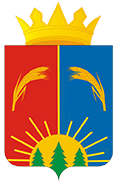 ДУМА ЮРЛИНСКОГО МУНИЦИПАЛЬНОГО ОКРУГА ПЕРМСКОГО КРАЯРЕШЕНИЕ______________                                                                                             № ___В соответствии с главой 23 Бюджетного кодекса Российской Федерации, пунктом 32 Положения о бюджетном процессе в Юрлинском муниципальном округе Пермского края,  Дума Юрлинского муниципального округа Пермского края РЕШАЕТ:1. Внести в решение Думы Юрлинского муниципального округа Пермского края от 19.12.2022  № 281 «О бюджете муниципального образования «Юрлинский муниципальный округ Пермского края» на 2023 год  и плановый период 2024 и 2025 годов» следующие изменения: 1.1. Статью 1 изложить в следующей редакции: «1. Утвердить основные характеристики бюджета на 2023 год: 1) прогнозируемый общий объем доходов бюджета в сумме 724 259,82 тыс. руб.;2) общий объем расходов бюджета в сумме 729 603,59 тыс. руб.;3) дефицит бюджета в сумме 5 343,77 тыс. руб.2. Утвердить основные характеристики бюджета округа на 2024 и на 2025 годы:1) прогнозируемый общий объем доходов бюджета округа на 2024 год в сумме 512 190,79 тыс. руб. и на 2025 год в сумме 526 809,28 тыс. руб.;2) общий объем расходов бюджета округа на 2024 год в сумме 512 190,79 тыс. руб., в том числе условно утвержденные расходы 9 769,06 тыс. руб., и  на 2025 год в сумме 526 809,28 тыс. руб., в том числе условно утвержденные расходы 27 888,85 тыс. руб.;3) дефицит бюджета округа на 2024 год в сумме 0,00  тыс. руб., и на 2025 год в сумме 0,00 тыс. руб.1.2. В пункте 3 статьи 3 цифры «509 334,3» заменить цифрами «670 359,23», цифры «443 473,8» заменить цифрами «456 661,04», цифры «454 879,1» заменить цифрами «468 323,16».1.3. В пункте 3 статьи 4 цифры «2 895,39» заменить цифрами «2 965,24».1.4. В пункте 6 статьи 4 цифры «41 606,85» заменить цифрами «44 637,3», цифры «14 131,6» заменить цифрами «17 404,48», цифры «50 725,05» заменить цифрами «50 311,85», цифры «45 901,57» заменить цифрами «45 488,37».        1.5. В пункте 7 статьи 4 цифры «36 423,53» заменить цифрами «144 640,58», цифры «12 873,93» заменить цифрами «9 538,81», цифры «6 059,88» заменить цифрами «6 059,89».       1.6. В статье 5 в пунктах 2-4 слова «с 01 октября 2022 года на 6,1%» заменить словами «с 01 апреля 2023 года на 2,2%, с 01 июля 2023 года на 3%, с 01 октября 2023 года на 3,1%».       1.7. Изложить приложения 1,2,4,5,6,7  в новой редакции (прилагаются).2. Направить настоящее решение в Администрацию Юрлинского муниципального округа, прокуратуру Юрлинского района, Контрольно - счетную палату Юрлинского муниципального округа.3. Возложить контроль за исполнением данного решения на постоянную комиссию по вопросам экономики, налогам и бюджету Думы Юрлинского муниципального округа Пермского края.4. Настоящее решение вступает в силу со дня его опубликования в информационном бюллетене «Вестник Юрлы».Председатель Думы Юрлинского муниципального округа Пермского края                                                                                  А.И. ПикулевГлава Юрлинского муниципального округа  Пермского края                                                                                Т.М. Моисеева                                                                                                                                     Источники финансирования дефицита бюджета Юрлинского муниципального округа Пермского края на 2023 год и плановый период 2024 и 2025 годовтыс. руб.Приложение 2к решению ДумыЮрлинского муниципального округаПермского края                                                                                                                                от                       №     Распределение доходов бюджета Юрлинского муниципального округа Пермского края по кодам поступлений в бюджет (группам, подгруппам, статьям видов доходов, аналитическим группам подвидов доходов бюджета) на 2023 год и плановый период 2024 и 2025 годов      тыс. руб.Приложение 3к решению ДумыЮрлинского муниципального округаПермского края                                                                                                                                от                       №     Распределение бюджетных ассигнований по целевым статьям(муниципальным программам и непрограммным направлениям деятельности),группам видов расходов классификации расходов бюджета на 2023 год и плановый период 2024-2025 годы          тыс. руб.Приложение 4к решению ДумыЮрлинского муниципального округаПермского края                                                                                                                                от                       №     Ведомственная структура расходов бюджета Юрлинского муниципального округана 2023 год и плановый период 2024-2025 годытыс. руб.Приложение 5к решению ДумыЮрлинского муниципального округаПермского края                                                                                                                                от                       №     Муниципальные программы Юрлинского муниципального округана 2023 год и плановый период 2024-2025 годы        тыс. руб.Приложение 6к решению ДумыЮрлинского муниципального округаПермского края                                                                                                                                от                       №     Распределение средств муниципального дорожного фонда Юрлинского муниципального округа на 2023 год и плановый период 2024-2025 годытыс. руб.Приложение 7к решению ДумыЮрлинского муниципального округаПермского края                                                                                                                                от                       №     Перечень объектов капитального строительства (приобретение) муниципальной собственности Юрлинского муниципального округа в разрезе муниципальных программ (непрограммных направлений)на 2023 год и плановый период 2024-2025 годытыс. руб.Пояснительная запискак проекту решения Думы Юрлинского муниципального округа Пермского края « О внесении изменений в решение Думы Юрлинского муниципального округа Пермского края «О бюджете муниципального образования«Юрлинский муниципальный округ Пермского края» на 2023 год и плановый период 2024 и 2025 годов»Проектом решения предлагаются следующие изменения:увеличение доходов местного бюджета: на 2023 год на 161 024,93 тыс. руб., на 2024 год 13 187,24 тыс. руб., на 2025 год на 13 444,06 тыс. руб.;увеличение расходов местного бюджета: на 2023 год на 163 727,57 тыс. руб., на 2024 год на 13 187,24 тыс. руб., на 2025 год на 13 444,06;З) увеличение дефицита местного бюджета на 2023 год на 2 702,64 руб.;4) источниками финансирования дефицита бюджета на 2023 год предусмотреть изменение остатков средств, образовавшихся на счете бюджета на 01.012023 года в 2023 году.ДоходыПроектом решения предлагается увеличить доходы бюджета в 2023 году на 161 024,93 тыс. руб., в 2024 году на 13 187,24 тыс. руб., в 2025 году на 13 444,06 тыс. руб. за счет безвозмездных поступлений из вышестоящих, в том числе:•        дотации на 229,7 тыс. руб.;субсидии на 146 624,38 тыс. руб.;субвенции на 1 326,14 тыс. руб.;иные МБТ на 12 844,7 тыс. руб.Увеличить доходы на 2024 и 2025 годы на 13 187,24 тыс. руб. и 13 444,06 тыс. руб. соответственно, в том числе по:	2024 год	2025 годсубсидиям	                 0,06375 тыс. руб.	          0,05287 тыс. руб.субвенциям	        1 548,97 тыс. руб.	          1 548,96 тыс. руб.иным МБТ	                  11 638,21 тыс. руб.	          11 895,05 тыс. руб.РасходыНастоящим проектом решения предлагается увеличение расходов бюджета на 2023 год в сумме 163 727,57 тыс. руб., на 2024 год в сумме 13 187,24 тыс. руб., на 2025 год в сумме 13 444,06 тыс. руб.Проектом предлагается предусмотреть средства на 2023-2025 годы:на увеличение (индексацию):с 01 апреля 2023 года на 2,2 % (доиндексация до уровня фактически сложившейся в Пермском крае инфляции за 2022 год — 12,4%);с 01 июля 2023 года на 3,0% и с 01 октября 2023 года на 3,1% (вместо увеличения (индексации) с 01 октября 2023 года на 6,1% предусмотренного в действующем решении):а) на увеличение фонда оплаты труда работников бюджетной сферы, на которых не распространяется действие «майских» указов Президента Российской Федерации;б) на индексацию окладов денежного содержания лиц, замещающих муниципальные должности Юрлинского муниципального округа, муниципальных служащих Юрлинского муниципального округа, работников, замещающих должности, не являющиеся должностями муниципальной службы Юрлинского муниципального округа.Средства местного бюджета на повышение и (индексацию) фондов оплаты труда на 2023 год предусмотрены в объеме 2 560,99 тыс. руб. и на 2024 и 2025 годы предусмотрены в условно-утвержденных расходах в объемах 2 386,47 тыс. руб. и 2 386,05 тыс. руб. соответственно.Кроме того, проектом решения предлагается распределить остатки собственных средств бюджета в сумме 2 702,64 тыс. руб., сложившихся на 01.01.2023 год, внести изменения в объемы расходов по муниципальным программам, в том числе в объекты капитального строительства с перераспределением средств между годами и объектами.Муниципальная программа«Развитие системы образования Юрлинского муниципального округа Пермского края»Расходы по программе предлагается увеличить: в 2023 году на 12 849,66 тыс. руб., в том числе за счет краевого бюджета 12 229,63 тыс. руб., в 2024 году на 1 642,58 тыс. руб., в 2025 году на 1 579,39 тыс. руб.Поступившие из краевого бюджета бюджетные ассигнования направлены по их целевому назначению, а именно:единая субвенция на выполнение отдельных госполномочий в сумме 1 289,0 тыс. руб. на 2023 год, в сумме по 1 512,6 тыс. руб. на 2024 и 2025 годы на увеличение фонда оплаты труда;10 786,72 тыс. руб. будут направлены на реализацию региональной программы «Комфортный край» по мероприятию «Благоустройство территории МБОУ «Юрлинская средняя школа им. Л. Барышева», с. Юрла, ул. Пионеров, 5;в рамках Регионального проекта «Патриотическое воспитание граждан РФ» из края получены бюджетные ассигнования в сумме 263,61 тыс. руб. на 2023 год и по 259,86 тыс. руб. на 2024 и 2025 годы - на проведение мероприятий по обеспечению деятельности советников директора по воспитанию и взаимодействию с ДОО в общеобразовательных организациях;в рамках мероприятия «Организация бесплатного горячего питания обучающихся, получающих начальное общее образование в образовательной организации» предлагается уменьшить бюджетные ассигнования на 109,69 тыс. руб. в 2023 году, на 129,87 тыс. руб. в 2024 году и 193,07 в 2025 году.Средства местного бюджета в 2023 году в сумме 620,03 тыс. руб. предлагается направить на индексацию окладов денежного содержания муниципальных служащих и работников, замещающих должности, не являющиеся должностями муниципальной службы в сумме 110,62 тыс. руб. и мероприятия подпрограммы «Приведение в нормативное состояние ОУ» в сумме 509,41 тыс. руб., в том числе 284,41 тыс. руб. на разработку ПСД по реконструкции межшкольного стадиона с. Юрла, ул. 70 лет Октября, 1в и софинансирование мероприятий по разработке и подготовке ПСД для реализации мероприятий в рамках программы «Комфортный край» в сумме 225,0 тыс. руб., (в том числе разработка ПСД к дизайн-проекту по благоустройству пришкольной территории МБОУ «Юрлинская средняя школа им. Л. Барышева» по адресу: д. Чужья, ул. Зеленая, 18, с. Усть-Зула, ул. Школьная,7 и Вятчинская ОШ по 75,0 тыс. руб. соответственно).Муниципальная программа«Развитие культуры, молодежной политики и спорта в Юрлинском муниципальном округе Пермского края»Проектом решения предлагается увеличить расходы по программе на 2023 год в сумме 234,38 тыс. руб., на 2024 год в сумме 412,68 тыс. руб. и 2025 год на 70,0 тыс. руб.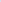 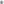 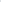 На 2023 год по основному мероприятию Региональный проект «Творческие люди» получены краевые средства в сумме 105,26 тыс. руб., в том числе бюджетные ассигнования федерального бюджета в сумме 100,0 тыс. руб. и краевого бюджета в сумме 5,26 тыс. руб. В порядке софинансирования предлагается выделить долю местного бюджета в сумме 0, 10526 тыс. руб.На реализацию мероприятий с участием средств федерального и краевого бюджетов по модернизации библиотек, в части комплектования книжных фондов, предлагается направить долю местного бюджета в порядке софинансирования в сумме 6,6 тыс. руб. (планируемая сумма субсидии из краевого бюджета — 660,0 тыс. руб., на которую будет приобретено 1 200 экземпляров книг).В рамках реализации МП, ТЛП в рамках ПРП, ИП предлагается нераспределенный остаток средств единой субсидии в сумме 98,64 тыс. руб. направить на ремонт СДК в п. Комсомольский, ул. Заболотная, 3. На обеспечение условий для развития физической культуры и массового спорта предлагается в 2023 году направить средства краевого бюджета в сумме 360,55 тыс. руб.На ремонт и оснащение оборудованием открытой спортивной площадки в п. Усть-Березовка, ул. Набережная, з/у 1 на 2023 год из краевого бюджета получены бюджетные ассигнования в сумме 1 508,2 тыс. руб.Для участия хореографической группы «Сюрприз» при ДШИ в открытом региональном конкурсе «Берендеевы узоры» в г. Кострома предлагается направить средства местного бюджета в сумме 49,5 тыс. руб. (на приобретение билетов на поезд и проживание с завтраком 9 человек детей).Для реализации мероприятий по молодежной политике на 2023-2025 годы (проведение площадок по летней занятости с молодежью) предлагается направить средства местного бюджета в сумме по 70,0 тыс. руб. ежегодно.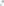 В рамках патриотического воспитания молодежки предлагается направить 128,0 тыс. руб. средств местного бюджета на изготовление мемориальных досок (3 шт.) воинам, погибшим при исполнении воинского долга.В связи с малой численностью населения и возможностью объединения учреждений культуры в одном здании с другими бюджетными учреждениями, предлагается сократить расходы по мероприятию «Приведение в нормативное состояние учреждений культуры и дополнительного образования в сфере культуры» на сумму 2 340,0 тыс. руб. и направить их на мероприятие «Улучшение качества системы теплоснабжения в МП «По поддержке и развитию объектов коммунальной инфраструктуры Юрлинского муниципального округа».На индексацию окладов денежного содержания муниципальных служащих и работников, замещающих должности, не являющиеся должностями муниципальной службы планируется направить средств местного бюджета в сумме 47,50 тыс. руб.Кроме того, на 2024 год для участия ДШИ в конкурсном отборе муниципальных образований, в рамках федерального проекта «Обеспечение качественного нового уровня развития инфраструктуры учреждений культуры, приобретение музыкальных инструментов, оборудования и материалов»), предлагается в порядке софинансирования выделить долю местного бюджета в сумме 73,885 тыс. руб. (планируемая сумма краевого бюджета 1 477,7 тыс. руб.).Также на 2024 год в рамках регионального проекта «Культурная среда» в порядке софинансирования планируется приобретение передвижных многофункциональных культурных центров (автоклубов для обслуживания сельского населения) с долей местного бюджета 268,8 тыс. руб.В связи с проведением 14-15 июля 2023 года на территории округа межмуниципального фестиваля «Русский остров» в рамках социального проекта губернаторского гранда «Юрла русский остров Пермь», предлагается дополнительно выделить средства местного бюджета в сумме 200,0 тыс. руб. (на организацию питания участников и приобретение 10 палаток).Муниципальная программа«По поддержке и развитию объектов коммунальной инфраструктуры Юрлинского муниципального округа»Проектом предлагается увеличить расходы по программе в 2023 году на 107 412,57 тыс. руб., в том числе за счет средств краевого бюджета 104 388,2 тыс. руб., средств местного бюджета 3 024,36 тыс. руб., в 2024 году уменьшить на 3 335,16 тыс. руб. за счет средств местного бюджета.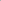 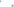 По мероприятию «Улучшение качества системы теплоснабжения на территориях муниципальных образований Пермского края» предлагается увеличить бюджетные ассигнования краевого бюджета на 2023 год в сумме 104 388,2 тыс. руб., в том числе на реконструкцию систем теплоснабжения в с. Юрла Пермского края (I очередь) в сумме 47 806,86 тыс. руб. и (II очередь) 56 061,34 тыс. руб., с выделением доли местного бюджета в порядке софинансирования в сумме 2 950,6 тыс. руб. В то же время расходы по этому мероприятию на 2024 год предлагается уменьшить на сумму 3 335,16 тыс. руб.Кроме того, на разработку проектной документации «Реконструкция системы теплоснабжения с установкой газоиспользующего оборудования ул. Коммунаров, 15 с. Юрла (обязательства 2021 года) направлено 520,0 тыс. руб. средств краевого бюджета.На техническое присоединение объектов капитального строительства и проведение госэкспертизы проектной документации предлагается направить средств местного бюджета в сумме 73,76 тыс. руб.Муниципальная программа«Обеспечение общественной безопасности в Юрлинском муниципальном округе Пермского края»Проектом решения предлагается уменьшить расходы по программе на 2023 год в сумме 204,16  тыс. руб. на 2024 и 2025 годы по 1,1 тыс. руб. соответственно.За счет средств краевого бюджета предлагается увеличить расходы на осуществление полномочий по созданию и организации деятельности административных комиссий на 2023 год в сумме 1,2 тыс. руб., на 2024 и 2025 годы по 1,1 тыс. руб. соответственно.В рамках мероприятия по подготовке населения и организаций к действиям в ЧС в мирное и военное время предлагается увеличить расходы за счет местного бюджета на 32,0 тыс. руб. (для приобретения лодки).По мероприятию «Обеспечение деятельности АСФ» предлагается уменьшить расходы по оплате труда с начислениями и материальные затраты на 473,52 тыс. руб. (в связи с сокращением ставок). При этом фонд оплаты труда проиндексирован на 178,96 тыс. руб. Кроме того, увеличен фонд оплаты труда по ЕДДС на сумму 57,2 тыс. руб., в связи с индексацией.Муниципальная программа«Комплексное развитие территории Юрлинского муниципального округа Пермского края»Проектом решения предлагается увеличить расходы по программе на 2023 год в сумме 3 861,88  тыс. руб., на 2024 год в сумме 0,14986 тыс. руб., на 2025 год в сумме 0,16438 тыс. руб.В 2023 году за счет средств краевого бюджета предлагается увеличить бюджетные ассигнования на сумму 3 029,34 тыс. руб., в том числе на администрирование госполномочий по борьбе с беспризорными животными на сумму 0,1 тыс. руб., на 2024 и 2025 годы по 0,1 тыс. руб. ежегодно.На софинансирование проектов инициативного бюджетирования в 2023 году за счет средств краевого бюджета планируется направить 3 017,16 тыс. руб., (ремонт водопровода в д. Дубровка) и уточнить в сторону уменьшения долю местного бюджета в сумме 0,00021 тыс. руб.На оказание содействия ОМСУ в решении вопросов местного значения, осуществляемых с участием средств самообложения граждан будет направлено в 2023 году средств краевого бюджета в сумме 0,02 тыс. руб. (установление детской площадки в д. Пож 0,01 тыс. руб. и д. Титова 0,01 тыс. руб.).Увеличены бюджетные ассигнования из краевого бюджета на реализацию мероприятий, направленных на КРСТ (оказание финансовой поддержки муниципального образования по строительству (приобретению) жилья по договору найма) на 2023 год в сумме 12,02 тыс. руб. (в том числе федерального бюджета 11,41 тыс. руб., краевого бюджета 0,60 тыс. руб.) и уточнена доля местного бюджета в сумме 4,72 тыс. руб. Кроме того, дополнительно на приобретение еще 2х домов в порядке софинансирования необходимо выделить долю местного бюджета в сумме 787,8 тыс. руб.На реализацию мероприятий направленных на КРСТ (благоустройство сельских территорий) по организации пешеходных коммуникаций в с. Юрла в 2023 году предлагается увеличить расходы на 0,01893 тыс. руб. с уточнением доли местного бюджета в сторону увеличения в сумме 0,01738 тыс. руб. и средств физических и юридических лиц в сумме 0,00155 тыс. руб.На 2024 год по этому мероприятию также предлагается увеличить долю краевого бюджета 0,0313 тыс. руб., местного бюджета на 0,01873 тыс. руб., на 2025 год увеличить долю федерального и краевого бюджета на 0,03975 тыс. руб., долю местного бюджета на 0,01703 тыс. руб., средства юридических и физических лиц на 0,00760 тыс. руб.В рамках основного мероприятия «Развитие социальной инфраструктуры в сельской местности» предлагается направить в 2023 году средства местного бюджета на разработку проектной документации по устройству площадки для занятий скейтбордом и роликовых коньках (скейтпарк) в с. Юрла в сумме 40,0 тыс. руб.Муниципальная программа«Обеспечение жильем отдельных категорий граждан в Юрлинском муниципальном округе Пермского края»Объем расходов на реализацию мероприятий по программе предлагается увеличить в 2023 году на 12 073,74 тыс. руб., в 2024 году на 11 509,69 тыс. руб., в 2025 году на 1 1 829,72 тыс. руб. за счет средств краевого бюджета, в том числе на обеспечение жильем молодых семей в 2023 году в сумме 10 650,37 тыс. руб., в том числе средства по обязательствам  2022 год — 634,42 тыс. руб., в 2024 году 11 508,22 тыс. руб., в 2025 году 11 828,26 тыс. руб.На реализацию мероприятий по обеспечению жильем молодых семей по ГП «Обеспечение комфортным и доступным жильем» в 2023 году будет направлено дополнительно 1 421,93 тыс. руб. (в том числе федерального бюджета 1 066,45 тыс. руб., краевого бюджета 355,48 тыс. руб.).На организацию осуществления госполномочий по обеспечению жилыми помещениями детей-сирот, лиц из их числа» будет направлено в 2023 году средств краевого бюджета в сумме 1,5 тыс. руб., в 2024 году 1,4 тыс. руб., в 2025 году 1,4 тыс. руб.На строительство и приобретение жилых помещений для детей-сирот уменьшены бюджетные ассигнования в 2023 году на 0,05 тыс. руб., увеличены на 2024 год на 0,036 тыс. руб., увеличены на 2025 год на 0,012 тыс. руб.Муниципальная программа«Управление имуществом и земельными ресурсамиЮрлинского муниципального округа Пермского края»Проектом решения предлагается расходы по программе в 2023 году увеличить на 4 309,48 тыс. руб., в том числе за счет краевого бюджета 4 064,9 тыс. руб., местного бюджета 244,59 тыс. руб.Предлагается краевые средства направить по их целевому направлению:на снос расселенных жилых домов и нежилых зданий (сооружений) в сумме 1 957,18 тыс. руб., в том числе на деревянное здание по ул. Октябрьская, 29 — 1 643,85 тыс. руб., здание гаража по ул. Октябрьская,29/1 в сумме 313,34 тыс. руб.;на разработку проектов межевания территории и проведение комплексных кадастровых работ в сумме 2 107,71 тыс. руб.Кроме того, за счет средств местного бюджета предлагается увеличить бюджетные ассигнования на мероприятия по содержанию муниципального имущества в сумме 129,59  тыс. руб. (замена мембран на газопроводе, страхование распределительного газопровода в сумме 56,6 тыс. руб. и разработку проектов на снос расселенных жилых домов и нежилых зданий (сооружений) в сумме 73,0 тыс. руб.).Расходы по формированию земельных участков, собственность на которые не разграничена и их постановку на кадастровый учет, предлагается увеличить на 115,0 тыс. руб.Муниципальная программа«Развитие дорожного хозяйства на территорииЮрлинского муниципального округа Пермского края»Проектом предлагается увеличить бюджетные ассигнования по программе на 1 530,76  тыс. руб. в 2023 году, уменьшить на 2024 и 2025 годы по 412,5 тыс. руб.Нераспределенные субсидии по мероприятию «Проектирование, строительство (реконструкция), капитальный ремонт и ремонт автомобильных дорог общего пользования местного значения» в сумме 2 529,64 тыс. руб. направить их на ремонт автомобильной дороги «Юрла — Ч. Хутор» км 600+032 км, 06+827 в сумме 2 088,22 тыс. руб. (с долей местного бюджета 232,02 тыс. руб.), ремонт автомобильной дороги «Юрла — Дубровка» км 005+325 км 005+571 в сумме 5 19,76 тыс. руб. (с долей местного бюджета 57,75 тыс. руб.).Уменьшить объем субсидий по этому же мероприятию на 78,35 тыс. руб. (с долей местного бюджета 8,7 тыс. руб.) по автомобильной дороге с. Юм — пос. Чус, в связи с переселением жителей из п. Чус.За счет средств краевого бюджета по основному мероприятию «Проектирование, строительство (реконструкция), капитальный ремонт и ремонт автомобильных дорог» предлагается увеличить бюджетные ассигнования на 3 272,88 тыс. руб. по ремонту автомобильной дороги по ул. Ленина от ул. Свердлова до ул. Пермяцкая с. Юрла (за счет возврата неиспользованных остатков ассигнований 2022 года), образовавшихся в связи с экономией средств и невозможностью проводить работы из-за низких температур воздуха в ноябре 2022 года.Кроме того, на осуществление полномочий по регулированию тарифов по перевозке пассажиров и багажа предлагается направить на 2023-2025 годы краевые средства в размере по 0,3 тыс. руб. ежегодно.В связи со сменой перевозчика и заключением контракта с МБУ «ТХП» по осуществлению регулярных перевозок пассажиров и багажа автомобильным транспортом в границах Юрлинского муниципального округа по маршруту Юрла-Вятчина-Юрла, Юрла-Дубровка-Юрла, Юрла-Деткина-Юрла, предлагается уменьшить расходы по перевозкам на 2023 год в сумме 1 500,0 тыс. руб.В рамках мероприятия «Организация дорожного движения» предлагается предусмотреть бюджетные ассигнования за счет местного бюджета на проектирование мостов через р. Лопва и р. Сулай в сумме 50,0 тыс. руб.В связи с сокращением ставки тракториста по дорожной деятельности уменьшены расходы по содержанию автомобильных дорог в сумме 386,87 тыс. руб. на 2023 год, на 2024 и 2025 годы по 413,2 тыс. руб. (в рамках муниципального задания по ЖКХ) ежегодно.Предлагается увеличить расходы на фонд оплаты труда работников по обслуживанию автомобильных дорог на 94,44 тыс. руб.Муниципальная программа«Расселение аварийного жилфонда на территорииЮрлинского муниципального округа Пермского края»Расходы на 2023 год предлагается увеличить на 1 776,21 тыс. руб., в том числе за счет краевого бюджета 1 485,21 тыс. руб., местного бюджета 291,0 тыс. руб.По основному мероприятию «Снос объектов» предлагается увеличить расходы за счет местного бюджета на 291,0 тыс. руб. по сносу 3х домов по ул. Свердлова.На обеспечение устойчивого сокращения непригодного для проживания жилфонда за счет средств фонда ЖКХ 4й этап (этап 2022 года с финансовой поддержкой в 2022 году) дополнительно направлено 1 270,13 тыс. руб. и за счет средств краевого бюджета в сумме 215,09 тыс. руб. (остатки 2022 года).Муниципальная программа«Совершенствование муниципального управления Юрлинского муниципального округа Пермского края»В проекте решения предлагается увеличить расходы по программе на 1 216,86 тыс. руб. на 2023 год, и ежегодно 33,4 тыс. руб. на 2024 и 2025 годы. В 2023-2025 годы за счет средств краевого бюджета предлагается увеличить расходы на фонд оплаты труда по переданным полномочиям:• обеспечение хранения и комплектования, учета и использования архивных документов на 2023 год 5,1 тыс. руб., на 2024-2025 годы по 5,0 тыс. руб. ежегодно;• образование комиссий по делам несовершеннолетних и защите их прав на 2023 год 20,0 тыс. руб., на 2024 и 2025 годы по 19,5 тыс. руб. ежегодно;• осуществление отдельного государственного полномочия по планированию использования земель сельхозначения на 2023 год 9,0 тыс. руб., на 2024 и 2025 годы по 8,9 тыс. руб.;• на конкурс городских и муниципальных образований по достижению наиболее результативных значений показателей управленческой деятельности в 2023 году было направлено 194,65 тыс. руб.Кроме того, за счет средств местного бюджета увеличены расходы на содержание ОМСУ в связи с  индексацией окладов денежного содержания муниципальных служащих и работников, замещающих должности, не являющиеся должностями муниципальной службы в сумме 963,11 тыс. руб., в том числе:- Главе муниципального образования на 59,43 тыс. руб.;- Содержание специалистов администрации 673,98 тыс. руб.;- Финансовые органы 159,85 тыс. руб.;- по начислению и выплате пенсий за выслугу лет 69,85 тыс. руб.Расходы на уплату членских взносов в Совет муниципального образования ПК увеличены на 25,0 тыс. руб.Муниципальная программа«Формирование современной городской среды Юрлинскогомуниципального округа Пермского края»Бюджетные ассигнования на 2023 год уменьшены на 0,00084 тыс. руб., на 2024 год увеличены на 0,03624 тыс. руб., на 2025 год увеличены на 0,01457 тыс. руб., в связи с уточнением процентных соотношений между бюджетами.Муниципальная программа«Развитие жилищно-коммунального хозяйства на территории Юрлинского муниципального округа Пермского края»Расходы по программе на 2023 год предлагается увеличить на 18 200,21 тыс. руб., в том числе за счет средств краевого бюджета на 17 948,38 тыс. руб., средств местного бюджета на 251,84 тыс. руб.На софинансировние мероприятий по программе «Пермский край  - комфортный край» предлагается направить 17 948,38 тыс. руб., в том числе на ремонт тротуаров и сетей уличного освещения в с. Юрла по ул. Свердлова 8 953,1 тыс. руб., по ул. Октябрьская 8 995,28 тыс. руб., с уточнением доли местного бюджета в сумме 1 623,73 тыс. руб.За счет средств местного бюджета предлагается направить 400,0 тыс. руб. прокладку водопроводных сетей в п. Усть-Березовка.На разработку проектной документации по ремонту тротуаров на 2024 и 2025 годы предлагается направить средств местного бюджета в сумме 360,0 тыс. руб.На оплату транспортных услуг по отведению сточных вод по ул. Луговая и ул. Кирова предлагается направить средств местного бюджета в сумме 48,0 тыс. руб.Для содержания ставки ведущего специалиста по работе с газовыми котельными и системой водоотведения предлагается выделить средства местного бюджета в сумме 386,87 тыс. руб., за счет мероприятия по содержанию автомобильных дорог.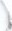 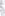 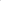 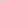 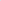 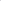 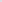 Кроме того, в связи с индексацией увеличен фонд оплаты труда работников ЖКХ на 680,7 тыс. руб.Муниципальная программа«Переселение жителей из труднодоступных, отдаленных и малочисленных населенных пунктов Юрлинского муниципального округа Пермского края»Увеличены объемы финансирования на 2023 год в сумме 0,02459 тыс. руб., в связи с уточнением средств по бюджетам.Непрограммные расходыПо непрограммным направлениям деятельности предлагается увеличить бюджетные ассигнования на сумму 465,95 тыс. руб. за счет местного бюджета, в том числе на исполнение решений судебных органов в сумме 37,5 тыс. руб., на повышение фонда оплаты труда работников бюджетной сферы в сумме 428,45 тыс. руб.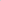 Приложения 1,2,4,5,6,7 читать в новой редакции.Исп. Штейникова СА2-11-66О внесении изменений в решение Думы Юрлинского муниципального округа Пермского края от 19.12.2022  № 281 «О бюджете муниципального образования «Юрлинский муниципальный округ Пермского края» на 2023 год и плановый период 2024 и 2025 годов»                            Приложение 1к решению ДумыЮрлинского муниципального округаПермского края                                                                                                                              от                        №     КодНаименование групп, подгрупп, статей, кодов ЭК, источников внутреннего финансирования дефицита бюджета2023год2024 год2025год000 90 00 00 00 00 0000 000Источники финансирования дефицита бюджета - ВСЕГО5 343,770,000,00000 01 00 00 00 00 0000 000Источники внутреннего финансирования дефицита бюджета0,000,000,00000 01 05 00 00 00 0000 000Изменение остатков средств на счетах по учету средств бюджета5 343,770,000,00000 01 06 00 00 00 0000 000Иные источники внутреннего финансирования дефицита бюджета0,000,000,00000 01 06 05 01 04 0000 640 Возврат бюджетных кредитов, предоставленных юридическим лицам из бюджетов городских округов в валюте Российской Федерации 0,000,000,00Код дохода по бюджетной классификацииКод дохода по бюджетной классификацииНаименование показателя2023 год2024 год2025 год0001 00 00000 00 0000 000НАЛОГОВЫЕ И НЕНАЛОГОВЫЕ ДОХОДЫ53 900,5955 529,7558 486,120001 01 00000 00 0000 000НАЛОГИ НА ПРИБЫЛЬ. ДОХОДЫ18 690,0019 069,4020 213,560001 01 02000 01 0000 110Налог на доходы физических лиц18 690,0019 069,4020 213,560001 01 02010 01 0000 110Налог на доходы физических лиц с доходов, источником которых является налоговый агент, за исключением доходов, в отношении которых исчисление и уплата налога осуществляются в соответствии со статьями 227, 227.1 и 228 Налогового кодекса Российской Федерации18 290,0018 639,4019 753,560001 01 02020 01 0000 110Налог на доходы физических лиц с доходов, полученных от осуществления деятельности физическими лицами, зарегистрированными в качестве индивидуальных предпринимателей, нотариусов, занимающихся частной практикой, адвокатов, учредивших адвокатские кабинеты, и других лиц, занимающихся частной практикой в соответствии со статьей 227 Налогового кодекса Российской Федерации50,0060,0070,000001 01 02030 01 0000 110Налог на доходы физических лиц с доходов, полученных физическими лицами в соответствии со статьей 228 Налогового кодекса Российской Федерации300,00310,00320,000001 01 02040 01 0000 110Налог на доходы физических лиц в виде фиксированных авансовых платежей с доходов, полученных физическими лицами, являющимися иностранными гражданами, осуществляющими трудовую деятельность по найму на основании патента в соответствии со статьей 227.1 Налогового кодекса Российской Федерации50,0060,0070,000001 03 00000 00 0000 000НАЛОГИ НА ТОВАРЫ (РАБОТЫ, УСЛУГИ), РЕАЛИЗУЕМЫЕ НА ТЕРРИТОРИИ РОССИЙСКОЙ ФЕДЕРАЦИИ20 106,0021 312,4022 591,100001 03 02000 01 0000 110 Акцизы по подакцизным товарам (продукции), производимым на территории Российской Федерации20 106,0021 312,4022 591,100001 03 02230 01 0000 110Доходы от уплаты акцизов на дизельное топливо, подлежащие распределению между бюджетами субъектов Российской Федерации и местными бюджетами с учетом установленных дифференцированных нормативов отчислений в местные бюджеты8 822,959 271,359 939,580001 03 02240 01 0000 110Доходы от уплаты акцизов на моторные масла для дизельных и (или) карбюраторных (инжекторных) двигателей, подлежащие распределению между бюджетами субъектов Российской Федерации и местными бюджетами с учетом установленных дифференцированных нормативов отчислений в местные бюджеты48,2251,1054,180001 03 02250 01 0000 110Доходы от уплаты акцизов на автомобильный бензин, подлежащие распределению между бюджетами субъектов Российской Федерации и местными бюджетами с учетом установленных дифференцированных нормативов отчислений в местные бюджеты11 234,8311 989,9512 597,340001 05 00000 00 0000 000НАЛОГИ НА СОВОКУПНЫЙ ДОХОД2 886,463 607,933 730,750001 05 01010 01 0000 110Налог, взимаемый с налогоплательщиков, выбравших в качестве объекта налогообложения доходы518,00884,00962,000001 05 01020 01 0000 110Налог, взимаемый с налогоплательщиков, выбравших в качестве объекта налогообложения доходы, уменьшенные на величину расходов1 593,001 925,941 946,880001 05 03010 01 0000 110Единый сельскохозяйственный налог67,0071,0275,280001 05 04060 02 0000 110Налог, взимаемый в связи с применением патентной системы налогообложения, зачисляемый в бюджеты муниципальных округов708,46726,97746,590001 06 00000 00 0000 000НАЛОГИ НА ИМУЩЕСТВО4 786,945 092,165 315,690001 06 01020 14 0000 110Налог на имущество физических лиц, взимаемый по ставкам, применяемым к объектам налогообложения, расположенным в границах муниципальных округов833,14901,13873,20000 1 06 06000 00 0000 110Земельный налог3 953,804 191,034 442,490001 06 06032 14 0000 110Земельный налог с организаций, обладающих земельным участком, расположенным в границах муниципальных округов1 770,201 876,411 989,000001 06 06042 14 0000 110Земельный налог с физических лиц, обладающих земельным участком, расположенным в границах муниципальных округов2 183,602 314,622 453,49000 1 08 00000 00 0000 000ГОСУДАРСТВЕННАЯ ПОШЛИНА827,22876,86929,470001 08 03010 01 0000 110Государственная пошлина по делам, рассматриваемым в судах общей юрисдикции, мировыми судьями (за исключением Верховного Суда Российской Федерации)827,22876,86929,470001 11 00000 00 0000 000ДОХОДЫ ОТ ИСПОЛЬЗОВАНИЯ ИМУЩЕСТВА, НАХОДЯЩЕГОСЯ В ГОСУДАРСТВЕННОЙ И МУНИЦИПАЛЬНОЙ СОБСТВЕННОСТИ850,00860,00870,000001 11 05012 14 0000 120Доходы, получаемые в виде арендной платы за земельные участки, государственная собственность на которые не разграничена и которые расположены в границах муниципальных округов, а также средства от продажи права на заключение договоров аренды указанных земельных участков810,00820,00830,000001 11 05034 14 0000 120Доходы от сдачи в аренду имущества, находящегося в оперативном управлении органов управления муниципальных округов и созданных ими учреждений (за исключением имущества муниципальных бюджетных и автономных учреждений)40,0040,0040,000001 12 00000 00 0000 000ПЛАТЕЖИ ЗА ПОЛЬЗОВАНИЕ ПРИРОДНЫМИ РЕСУРСАМИ33,0735,0637,160001 12 01010 01 0000 120Плата за выбросы загрязняющих веществ в атмосферный воздух стационарными объектами16,5417,5318,580001 12 01040 01 0000 120Плата за размещение отходов производства и потребления16,5317,5318,580001 13 00000 00 0000 000ДОХОДЫ ОТ ОКАЗАНИЯ ПЛАТНЫХ УСЛУГ И КОМПЕНСАЦИИ ЗАТРАТ ГОСУДАРСТВА2 200,002 300,002 400,000001 13 02994 14 0000 130Прочие доходы от компенсации затрат бюджетов муниципальных округов2 200,002 300,002 400,000001 14 00000 00 0000 000ДОХОДЫ ОТ ПРОДАЖИ МАТЕРИАЛЬНЫХ И НЕМАТЕРИАЛЬНЫХ АКТИВОВ830,0080,0090,000001 14 02043 14 0000 410Доходы от реализации иного имущества, находящегося в собственности муниципальных округов (за исключением имущества муниципальных бюджетных и автономных учреждений, а также имущества муниципальных унитарных предприятий, в том числе казенных), в части реализации основных средств по указанному имуществу760,000,000,000001 14 06012 14 0000 430Доходы от продажи земельных участков, государственная собственность на которые не разграничена и которые расположены в границах муниципальных округов70,0080,0090,000001 16 00000 00 0000 000ШТРАФЫ, САНКЦИИ, ВОЗМЕЩЕНИЕ УЩЕРБА2 280,002 290,002 300,00000﻿1 16 01053 01 0000 140﻿Административные штрафы, установленные Главой 5 Кодекса Российской Федерации об административных правонарушениях, за административные правонарушения, посягающие на права граждан, налагаемые мировыми судьями, комиссиями по делам несовершеннолетних и защите их прав150,00150,00150,00000﻿1 16 01063 01 0000 140﻿Административные штрафы, установленные Главой 6 Кодекса Российской Федерации об административных правонарушениях, за административные правонарушения, посягающие на здоровье, санитарно-эпидемиологическое благополучие населения и общественную нравственность, налагаемые мировыми судьями, комиссиями по делам несовершеннолетних и защите их прав150,00150,00150,000001 16 01073 01 0000 140Административные штрафы, установленные Главой 7 Кодекса Российской Федерации об административных правонарушениях, за административные правонарушения в области охраны собственности, налагаемые мировыми судьями, комиссиями по делам несовершеннолетних и защите их прав100,00100,00100,000001 16 01083 01 0000 140Административные штрафы, установленные Главой 8 Кодекса Российской Федерации об административных правонарушениях, за административные правонарушения в области охраны окружающей среды и природопользования, налагаемые мировыми судьями, комиссиями по делам несовершеннолетних и защите их прав130,00130,00130,000001 16 01173 01 0000 140Административные штрафы, установленные главой 17 Кодекса Российской Федерации об административных правонарушениях, за административные правонарушения, посягающие на институты государственной власти, налагаемые мировыми судьями, комиссиями по делам несовершеннолетних и защите их прав10,0010,0010,000001 16 01193 01 0000 140Административные штрафы, установленные Главой 19 Кодекса Российской Федерации об административных правонарушениях, за административные правонарушения против порядка управления, налагаемые мировыми судьями, комиссиями по делам несовершеннолетних и защите их прав20,0020,0020,000001 16 01203 01 0000 140Административные штрафы, установленные Главой 20 Кодекса Российской Федерации об административных правонарушениях, за административные правонарушения, посягающие на общественный порядок и общественную безопасность, налагаемые мировыми судьями, комиссиями по делам несовершеннолетних и защите их прав170,00170,00170,000001 16 01330 01 0000 140Административные штрафы, установленные Кодексом Российской Федерации об административных правонарушениях, за административные правонарушения  в области производства и оборота этилового спирта, алкогольной и спиртосодержащей продукции, а также за административные правонарушения  порядка ценообразования в части регулирования цен на этиловый спирт, алкогольную и спиртосодержащую продукцию, налагаемые мировыми судьями, комиссиями по делам несовершеннолетних и защите их прав100,00100,00100,000001 16 02020 02 0000 140Административные штрафы, установленные законами субъектов Российской Федерации об административных правонарушениях, за нарушение муниципальных правовых актов120,00120,00120,000001 16 07090 14 0000 140Иные штрафы, неустойки, пени, уплаченные в соответствии с законом или договором в случае неисполнения или ненадлежащего исполнения обязательств перед государственным (муниципальным) органом, казенным учреждением, Центральным банком Российской Федерации, государственной корпорацией1 100,001 120,001 135,000001 16 10123 01 0000 140Доходы от денежных взысканий (штрафов), поступающие в счет погашения задолженности, образовавшейся до 1 января 2020 года, подлежащие зачислению в бюджет муниципального образования по нормативам, действовавшим в 2019 году20,0010,005,000001 16 11050 01 0000 140Платежи по искам о возмещении вреда, причиненного окружающей среде, а также платежи, уплачиваемые при добровольном возмещении вреда, причиненного окружающей среде (за исключением вреда, причиненного окружающей среде на особо охраняемых природных территориях), подлежащие зачислению в бюджет муниципального образования200,00200,00200,000001 16 11064 01 0000 140Платежи, уплачиваемые в целях возмещения вреда, причиняемого автомобильным дорогам местного значения транспортными средствами, осуществляющими перевозки тяжеловесных и (или) крупногабаритных грузов10,0010,0010,000001 17 00000 00 0000 000ПРОЧИЕ НЕНАЛОГОВЫЕ ДОХОДЫ 410,905,948,390001 17 05040 14 0000 180Прочие неналоговые доходы бюджетов муниципальных округов1,665,948,390001 17 14020 14 0000 150Средства самообложения граждан, зачисляемые в бюджеты муниципальных округов 241,620,000,000001 17 15020 14 0000 150Инициативные платежи, зачисляемые в бюджеты муниципальных округов167,620,000,000002 00 00000 00 0000 000БЕЗВОЗМЕЗДНЫЕ ПОСТУПЛЕНИЯ670 359,23456 661,04468 323,160002 02 00000 00 0000 000БЕЗВОЗМЕЗДНЫЕ ПОСТУПЛЕНИЯ ОТ ДРУГИХ БЮДЖЕТОВ БЮДЖЕТНОЙ СИСТЕМЫ РФ670 359,23456 661,04468 323,160002 02 10000 00 0000 150Дотации бюджетам бюджетной системы Российской Федерации218 737,50217 243,50232 035,600002 02 15001 14 0000 150Дотации бюджетам муниципальных округов на выравнивание бюджетной обеспеченности218 085,10217 243,50232 035,600002 02 15002 14 0000 150Дотации бюджетам муниципальных округов на поддержку мер по обеспечению сбалансированности бюджетов422,700,000,000002 02 19999 14 0000 150Прочие дотации бюджетам муниципальных округов229,700,000,000002 02 20000 00 0000 150Субсидии бюджетам бюджетной системы Российской Федерации (межбюджетные субсидии)243 191,6829 384,8630 916,750002 02 20077 14 0000 150Субсидии бюджетам муниципальных округов на софинансирование капитальных вложений в объекты муниципальной собственности 113 011,200,000,00субсидия на разработку (корректировку) проектно-сметной документации по строительству (реконструкции, модернизации) объектов питьевого водоснабжения8 623,000,000,00субсидия на улучшение качества систем теплоснабжения на территориях муниципальных образований Пермского края104 388,200,000,000002 02 25519 14 0000 150Субсидии бюджетам муниципальных округов на поддержку отрасли культуры105,260,000,000002 02 25555 14 0000 150Субсидии бюджетам муниципальных округов на реализацию программ формирования современной городской среды4 043,804 682,234 507,410002 02 25576 14 0000 150Субсидии бюджетам муниципальных округов на обеспечение комплексного развития сельских территорий5 343,164 152,435 867,140002 02 29999 14 0000 150Прочие субсидии бюджетам муниципальных округов120 688,2620 550,2020 542,20субсидия на выплаты материального стимулирования народным дружинникам за участие в охране общественного порядка139,00139,00139,00субсидия на обеспечение работников учреждений бюджетной сферы путевками на санаторно-курортное лечение и оздоровление95,000,000,00субсидия на реализацию муниципальных программ, приоритетных муниципальных проектов в рамках приоритетных региональных проектов, инвестиционных проектов муниципальных образований6 564,840,000,00субсидия на проектирование, строительство (реконструкцию), капитальный ремонт и ремонт автомобильных дорог общего пользования местного значения, находящихся на территории Пермского края17 404,4820 411,2020 403,20субсидия на реализацию мероприятий с участием средств самообложения граждан1 205,420,000,00субсидия на реализацию мероприятий по переселению жителей Пермского края в целях создания условий для их комфортного проживания56 532,220,000,00субсидия на софинансирование проектов инициативного бюджетирования3 017,160,000,00субсидия на разработку проектов межевания территории и проведение комплексных кадастровых работ2 107,710,000,00субсидия на снос расселенных жилых домов и нежилых зданий (сооружений), расположенных на территории муниципальных образований Пермского края1 957,180,000,00субсидия на устройство спортивных площадок и оснащение объектов спортивным оборудованием и инвентарем для занятий физической культурой и спортом1 508,200,000,00субсидия на реализацию мероприятий по обеспечению жильем молодых семей1 421,930,000,00субсидия на реализацию программы «Комфортный край»28 735,100,000,000002 02 30000 00 0000 150Субвенции бюджетам муниципальных образований на реализацию мероприятий с участием средств самообложения граждан179 074,84182 058,17177 113,260002 02 30024 14 0000 150Субвенции бюджетам муниципальных городских округов на выполнение передаваемых полномочий субъектов Российской Федерации168 633,50171 593,10172 243,70единая субвенция на выполнение отдельных государственных полномочий в сфере образования159 165,50161 911,20162 342,40субвенция на образование комиссий по делам несовершеннолетних и защите их прав и организация их деятельности927,00963,40963,40субвенция на организацию осуществления государственных полномочий по обеспечению жилыми помещениями детей-сирот и детей, оставшихся без попечения родителей, лиц из числа детей-сирот и детей, оставшихся без попечения родителей67,6070,3070,30субвенция на мероприятия по организации оздоровления и отдыха детей2 656,602 802,803 022,20субвенция на предоставление мер социальной поддержки педагогическим работникам образовательных государственных и муниципальных организаций Пермского края, работающим и проживающим в сельской местности и поселках городского типа (рабочих поселках), по оплате жилого помещения и коммунальных услуг4 982,904 982,904 982,90субвенция на обеспечение хранения, комплектования, учета и использования архивных документов государственной части документов Архивного фонда Пермского края238,60247,80247,80субвенция на составление протоколов об административных правонарушениях8,908,908,90субвенция на осуществление полномочий по созданию и организации деятельности административных комиссий53,9056,1056,10субвенция на организацию мероприятий при осуществлении деятельности по обращению с животными без владельцев119,80119,80119,80субвенция на администрирование государственных полномочий по организации мероприятий при осуществлении деятельности по обращению с животными без владельцев4,304,404,40субвенция на осуществление отдельного государственного полномочия по планированию использования земель сельскохозяйственного назначения396,70413,30413,30субвенция на осуществление полномочий по регулированию тарифов на перевозки пассажиров и багажа автомобильным и городским электрическим транспортом на муниципальных маршрутах регулярных перевозок11,7012,2012,200002 02 35082 14 0000 150Субвенции бюджетам муниципальных округов на предоставление жилых помещений детям-сиротам и детям, оставшимся без попечения родителей, лицам из их числа по договорам найма специализированных жилых помещений8 282,758 282,742 760,910002 02 35118 14 0000 150Субвенции бюджетам муниципальных округов на осуществление первичного воинского учета органами местного самоуправления поселений, муниципальных и городских округов525,80547,90566,900002 02 35120 14 0000 150Субвенции бюджетам муниципальных образований на осуществление полномочий по составлению (изменению, дополнению) списков кандидатов в присяжные заседатели федеральных судов общей юрисдикции в Российской Федерации0,800,900,80000
2 02 35930 14 0000 150Субвенции бюджетам муниципальных округов на государственную регистрацию актов гражданского состояния673,50703,90703,900002 02 39999 14 0000 150Прочие субвенции бюджетам муниципальных округов958,49929,63837,04субвенция на содержание жилых помещений специализированного жилищного фонда для детей-сирот, детей, оставшихся без попечения родителей, лиц из их числа958,49929,63837,040002 02 40000 00 0000 150Иные межбюджетные трансферты29 355,2027 974,5128 257,550002 02 45179 14 0000 150Иные межбюджетные трансферты на проведение мероприятий по обеспечению деятельности советников директора по воспитанию и взаимодействию с детскими общественными объединениями в общеобразовательных организациях263,61259,86259,860002 02 45303 14 0000 150Иные межбюджетные трансферты на ежемесячное денежное вознаграждение за классное руководство педагогическим работникам государственных и муниципальных общеобразовательных организаций муниципальных округов8 354,908 354,908 354,900002 02 49999 14 0000 150Прочие межбюджетные трансферты, передаваемые бюджетам муниципальных округов20 736,6919 359,7519 642,80на организацию бесплатного горячего питания обучающихся, получающих начальное общее образование в государственных и муниципальных образовательных организациях8 045,917 851,537 814,53обеспечение жильем молодых семей10 650,3711 508,2211 828,26конкурс городских и муниципальных округов Пермского края по достижению наиболее результативных значений показателей управленческой деятельности194,650,000,00обеспечение устойчивого сокращения непригодного для проживания жилого фонда1 270,130,000,00реализация мероприятий по обеспечению устойчивого сокращения непригодного для проживания жилого фонда215,090,000,00обеспечение условий для развития физической культуры и массового спорта360,550,000,00ВСЕГО  ДОХОДОВ724 259,82512 190,79526 809,28ЦСРВРНаименование расходов2023 год2024 год2025 годЦСРВРНаименование расходов2023 год2024 год2025 год01 0 00 00000Муниципальная программа "Развитие системы образования Юрлинского муниципального округа Пермского края "262 186,92251 530,08256 788,9901 1 00 00000Подпрограмма "Дошкольное общее образование"47 846,5449 879,9450 575,6401 1 01 00000Основное мероприятие "Предоставление дошкольного образования в дошкольных образовательных организациях"47 846,5449 879,9450 575,6401 1 01 00100Финансовое обеспечение выполнения муниципального задания на оказание муниципальных услуг (выполнение работ)13 905,5014 720,5014 997,60600Предоставление  субсидий  бюджетным,  автономным  учреждениям и иным некоммерческим организациям13 905,5014 720,5014 997,6001 1 01 2Н020Единая субвенция на выполнение отдельных государственных полномочий в сфере образования33 941,0435 159,4435 578,04300Социальное обеспечение и иные выплаты населению91,7191,7191,71600Предоставление  субсидий  бюджетным,  автономным  учреждениям и иным некоммерческим организациям33 849,3335 067,7335 486,3301 2 00 00000Подпрограмма "Общее (начальное, основное, среднее) образование"171 329,00173 073,67173 813,6801 2 01 00000Основное мероприятие "Предоставление общедоступного и бесплатного дошкольного, начального общего, основного общего, среднего общего образования"170 834,76172 583,18173 323,1901 2 01 00100Финансовое обеспечение выполнения муниципального задания на оказание муниципальных услуг (выполнение работ)28 511,9228 927,4329 691,83600Предоставление  субсидий  бюджетным,  автономным  учреждениям и иным некоммерческим организациям28 511,9228 927,4329 691,8301 2 01 10010Обеспечение бесплатным двухразовым питанием детей-инвалидов и детей с ограниченными возможностями здоровья в образовательных учреждениях697,57697,57697,57300Социальное обеспечение и иные выплаты населению142,680,000,00600Предоставление  субсидий  бюджетным,  автономным  учреждениям и иным некоммерческим организациям554,89697,57697,5701 2 01 2Н020Единая субвенция на выполнение отдельных государственных полномочий в сфере образования125 224,46126 751,76126 764,36100Расходы на выплаты персоналу в целях обеспечения выполнения функций государственными (муниципальными) органами, казенными учреждениями, органами управления государственными внебюджетными фондами3 749,443 395,383 407,98300Социальное обеспечение и иные выплаты населению187,50187,50187,50600Предоставление  субсидий  бюджетным,  автономным  учреждениям и иным некоммерческим организациям121 287,52123 168,88123 168,8801 2 01 53030Ежемесячное вознаграждение за классное руководство педагогическим работникам государственных и муниципальных общеобразовательных организаций8 354,908 354,908 354,90600Предоставление  субсидий  бюджетным,  автономным  учреждениям и иным некоммерческим организациям8 354,908 354,908 354,9001 2 01 L3040Организация бесплатного горячего питания обучающихся, получающих начальное общее образование в государственных и муниципальных образовательных организациях8 045,917 851,537 814,53600Предоставление  субсидий  бюджетным,  автономным  учреждениям и иным некоммерческим организациям8 045,917 851,537 814,5301 2 02 00000Основное мероприятие "Мероприятия в сфере общего образования"230,63230,63230,6301 2 02 10020Организация и подвоз учителя в образовательные учреждения112,07112,07112,07600Предоставление  субсидий  бюджетным,  автономным  учреждениям и иным некоммерческим организациям112,07112,07112,0701 2 02 10030Обучение детей общеобразовательных учреждений плаванию118,56118,56118,56600Предоставление  субсидий  бюджетным,  автономным  учреждениям и иным некоммерческим организациям118,56118,56118,5601 2 EВ 00000Основное мероприятие «Региональный проект «Патриотическое воспитание граждан Российской Федерации»263,61259,86259,8601 2 EВ 51790Проведение мероприятий по обеспечению деятельности советников директора по воспитанию и взаимодействию с детскими общественными объединениями в общеобразовательных организациях263,61259,86259,86600Предоставление  субсидий  бюджетным,  автономным  учреждениям и иным некоммерческим организациям263,61259,86259,8601 3 00 00000Подпрограмма "Дополнительное образование"10 933,7010 087,7010 091,5001 3 01 00000Основное мероприятие "Предоставление дополнительного образования детей по дополнительным общеобразовательным программам"10 872,209 959,009 962,8001 3 01 00100Финансовое обеспечение выполнения муниципального задания на оказание муниципальных услуг (выполнение работ)10 872,209 959,009 962,80600Предоставление  субсидий  бюджетным,  автономным  учреждениям и иным некоммерческим организациям10 872,209 959,009 962,8001 3 02 00000Основное мероприятие "Мероприятия, в сфере дополнительного образования"61,50128,70128,7001 3 02 10040Проведение досуговых мероприятий с несовершеннолетними, в том числе состоящими на различных видах учета 61,5071,5071,50200Закупка товаров, работ и услуг для обеспечения государственных (муниципальных) нужд61,5071,5071,5001 3 02 10050Мероприятия, обеспечивающие повышение доступности и качества дополнительного образования 0,0057,2057,20600Предоставление  субсидий  бюджетным,  автономным  учреждениям и иным некоммерческим организациям0,0057,2057,2001 4 00 00000Подпрограмма "Повышение педагогического мастерства"125,00179,00179,0001 4 01 00000Основное мероприятие "Мероприятия, направленные на повышение педагогического мастерства"125,00179,00179,0001 4 01 10060Организация и проведение мероприятий с педагогическими работниками125,00179,00179,00200Закупка товаров, работ и услуг для обеспечения государственных (муниципальных) нужд125,00155,00155,00600Предоставление  субсидий  бюджетным,  автономным  учреждениям и иным некоммерческим организациям0,0024,0024,0001 5 00 00000Подпрограмма "Одаренные дети"156,85156,85156,8501 5 01 00000Основное мероприятие "Проведение мероприятий по выявлению, отбору и поддержке одарённых детей"156,85156,85156,8501 5 01 10070Организация и проведение мероприятий с детьми41,8041,8041,80600Предоставление  субсидий  бюджетным,  автономным  учреждениям и иным некоммерческим организациям41,8041,8041,8001 5 01 10080Расходы на участие одаренных детей в региональных и всероссийских олимпиадах и конкурсах115,05115,05115,05200Закупка товаров, работ и услуг для обеспечения государственных (муниципальных) нужд115,05115,05115,0501 6 00 00000Подпрограмма "Приведение в нормативное состояние образовательных учреждений"14 178,23400,004 000,0001 6 01 00000Основное мероприятие "Проведение мероприятий в соответствии с требованиями надзорных органов"1 966,51400,004 000,0001 6 01 10090Организация и проведение ремонтных работ в учреждениях образования1 966,51400,004 000,00600Предоставление  субсидий  бюджетным,  автономным  учреждениям и иным некоммерческим организациям1 966,51400,004 000,0001 6 02 00000Основное мероприятие "Софинансирование мероприятий в реализации региональных программ"12 211,720,000,0001 6 02 SP350Реализация программы "Комфортный край"11 986,720,000,00600Предоставление  субсидий  бюджетным,  автономным  учреждениям и иным некоммерческим организациям11 986,720,000,0001 6 02 DP350Разработка и подготовка проектной документации  для реализации мероприятий в рамках программы "Комфортный край"225,000,000,00600Предоставление  субсидий  бюджетным,  автономным  учреждениям и иным некоммерческим организациям225,000,000,0001 7 00 00000Подпрограмма "Оздоровление, отдых, занятость детей и подростков"2 981,103 127,303 346,7001 7 01 00000Основное мероприятие "Организация и проведение оздоровительной кампании в каникулярный период"2 981,103 127,303 346,7001 7 01 10100Организация отдыха детей324,50324,50324,50600Предоставление  субсидий  бюджетным,  автономным  учреждениям и иным некоммерческим организациям324,50324,50324,5001 7 01 2С140Мероприятия по организации оздоровления и отдыха детей2 656,602 802,803 022,20300Социальное обеспечение и иные выплаты населению600,00600,00600,00600Предоставление  субсидий  бюджетным,  автономным  учреждениям и иным некоммерческим организациям2 056,602 202,802 422,2001 8 00 00000Подпрограмма "Обеспечение реализации Программы и прочих мероприятий в области образования"14 636,5114 625,6214 625,6201 8 01 00000Основное мероприятие "Обеспечение деятельности органов местного самоуправления в сфере образования"5 009,015 105,005 105,0001 8 01 00050Содержание органов местного самоуправления5 009,015 105,005 105,00100Расходы на выплаты персоналу в целях обеспечения выполнения функций государственными (муниципальными) органами, казенными учреждениями, органами управления государственными внебюджетными фондами4 695,594 791,584 791,58200Закупка товаров, работ и услуг для обеспечения государственных (муниципальных) нужд312,42312,42312,42800Иные бюджетные ассигнования1,001,001,0001 8 02 00000Основное мероприятие "Прочие мероприятия в области образования"4 657,724 657,724 657,7201 8 02 10110Организация охраны образовательных учреждений (ЧОП)4 000,004 000,004 000,00600Предоставление  субсидий  бюджетным,  автономным  учреждениям и иным некоммерческим организациям4 000,004 000,004 000,0001 8 02 10120Ежегодные профилактические осмотры работников образовательных учреждений657,72657,72657,72600Предоставление  субсидий  бюджетным,  автономным  учреждениям и иным некоммерческим организациям657,72657,72657,7201 8 03 00000Основное мероприятие "Предоставление мер социальной поддержки педагогическим работникам"4 969,784 862,904 862,9001 8 03 2С170Предоставление мер социальной поддержки педагогическим работникам образовательных государственных и муниципальных организаций Пермского края, работающим и проживающим в сельской местности и поселках городского типа (рабочих поселках), по оплате жилого помещения и коммунальных услуг4 862,904 862,904 862,90300Социальное обеспечение и иные выплаты населению1 368,281 368,281 368,28600Предоставление  субсидий  бюджетным,  автономным  учреждениям и иным некоммерческим организациям3 494,623 494,623 494,6201 8 03 SС240Обеспечение работников учреждений бюджетной сферы Пермского края путевками на санаторно-курортное лечение и оздоровление106,880,000,00200Закупка товаров, работ и услуг для обеспечения государственных (муниципальных) нужд106,880,000,0002 0 00 00000Муниципальная программа "Развитие культуры, молодёжной политики и спорта Юрлинского муниципального округа Пермского края"  39 579,3638 268,4137 915,7502 1 00 00000Подпрограмма "Развитие культуры в Юрлинском муниципальном округе"25 671,7727 117,3826 956,8502 1 01 00000Основное мероприятие "Организация досуга населения и условий для массового отдыха"16 306,9417 285,6017 361,2102 1 01 00100Финансовое обеспечение выполнения муниципального задания на оказание муниципальных услуг (выполнение работ)16 306,9417 285,6017 361,21600Предоставление  субсидий  бюджетным,  автономным  учреждениям и иным некоммерческим организациям16 306,9417 285,6017 361,2102 1 02 00000Основное мероприятие "Библиотечно-информационное обслуживание населения"9 159,469 462,989 495,6402 1 02 00100Финансовое обеспечение выполнения муниципального задания на оказание муниципальных услуг (выполнение работ)9 152,869 462,989 495,64600Предоставление  субсидий  бюджетным,  автономным  учреждениям и иным некоммерческим организациям9 152,869 462,989 495,6402 1 02 L5190Государственная поддержка отрасли культуры6,600,000,00600Предоставление  субсидий  бюджетным,  автономным  учреждениям и иным некоммерческим организациям6,600,000,0002 1 03 00000Основное мероприятие "Старшее поколение"100,00100,00100,0002 1 03 К0050Вовлечение граждан старшего поколения в различные сферы деятельности общества100,00100,00100,00200Закупка товаров, работ и услуг для обеспечения государственных (муниципальных) нужд100,00100,00100,0002 1 A1 00000Основное мероприятие "Региональный проект "Культурная среда"0,00268,800,0002 1 A1 55191Государственная поддержка отрасли культуры (приобретение передвижных многофункциональных культурных центров (автоклубов) для обслуживания сельского населения)0,00268,800,00600Предоставление  субсидий  бюджетным,  автономным  учреждениям и иным некоммерческим организациям0,00268,800,0002 1 A2 00000Основное мероприятие "Региональный проект "Творческие люди"105,370,000,0002 1 A2 55196Государственная поддержка отрасли культуры (оказание государственной поддержки лучшим сельским учреждениям культуры)105,370,000,00600Предоставление  субсидий  бюджетным,  автономным  учреждениям и иным некоммерческим организациям105,370,000,0002 2 00 00000Подпрограмма "Развитие дополнительного образования в сфере культуры и искусства Юрлинского муниципального округа"6 780,047 175,457 107,4602 2 01 00000Основное мероприятие "Предоставление дополнительного образования для детей в сфере культуры и искусства"6 730,547 101,567 107,4602 2 01 00100Финансовое обеспечение выполнения муниципального задания на оказание муниципальных услуг (выполнение работ)6 730,547 101,567 107,46600Предоставление  субсидий  бюджетным,  автономным  учреждениям и иным некоммерческим организациям6 730,547 101,567 107,4602 2 02 00000Основное мероприятие "Организация и проведение мероприятий в сфере дополнительного образования"49,500,000,0002 2 02 К0060Расходы на участие детских творческих коллективов во всероссийских и региональных конкурсах49,500,000,00600Предоставление  субсидий  бюджетным,  автономным  учреждениям и иным некоммерческим организациям49,500,000,0002 2 A1 00000Основное мероприятие "Региональный проект "Культурная среда"0,0073,890,0002 2 A1 55194Государственная поддержка отрасли культуры (оснащение образовательных учреждений в сфере культуры (детских школ искусств по видам искусств и училищ) музыкальными инструментами, оборудованием и учебными материалами)0,0073,890,00600Предоставление  субсидий  бюджетным,  автономным  учреждениям и иным некоммерческим организациям0,0073,890,0002 3 00 00000Подпрограмма "Реализация молодежной политики в Юрлинском муниципальном округе"348,01220,00220,0002 3 01 00000Основное мероприятие "Развитие молодежной политики"304,71220,00220,0002 3 01 К0020Мероприятия, направленные на развитие молодежной политики176,70220,00220,00200Закупка товаров, работ и услуг для обеспечения государственных (муниципальных) нужд106,70150,00150,00600Предоставление  субсидий  бюджетным,  автономным  учреждениям и иным некоммерческим организациям70,0070,0070,0002 3 01 К0070Расходы на изготовление мемориальных досок воинам, погибшим при исполнении воинского долга128,010,000,00200Закупка товаров, работ и услуг для обеспечения государственных (муниципальных) нужд128,010,000,0002 3 02 00000Основное мероприятие "Софинансирование мероприятий по развитию молодежной политики"43,300,000,0002 3 02 SН220Реализация мероприятий в сфере молодежной политики43,300,000,00200Закупка товаров, работ и услуг для обеспечения государственных (муниципальных) нужд43,300,000,0002 4 00 00000Подпрограмма "Развитие инфраструктуры и приведение в нормативное состояние учреждений отрасли культуры Юрлинского муниципального округа"1 266,861 134,001 009,8602 4 01 00000Основное мероприятие "Приведение в нормативное состояние учреждений культуры и дополнительного образования в сфере культуры"1 266,861 134,001 009,8602 4 01 К0040Организация и проведение ремонтных работ в учреждениях культуры737,151 134,001 009,86600Предоставление  субсидий  бюджетным,  автономным  учреждениям и иным некоммерческим организациям737,151 134,001 009,8602 4 01 SP040Реализация муниципальных программ, приоритетных муниципальных проектов в рамках приоритетных региональных проектов, инвестиционных проектов муниципальных образований529,710,000,00600Предоставление  субсидий  бюджетным,  автономным  учреждениям и иным некоммерческим организациям529,710,000,0002 5 00 00000Подпрограмма "Развитие физической культуры и спорта в Юрлинском муниципальном округе"2 596,49225,00225,0002 5 01 00000Основное мероприятие "Поддержка развития физической культуры и спорта"585,55225,00225,0002 5 01 2Ф180Обеспечение условий для развития физической культуры и массового спорта360,550,000,00600Предоставление  субсидий  бюджетным,  автономным  учреждениям и иным некоммерческим организациям360,550,000,0002 5 01 Ф0010Проведение спортивно-массовых мероприятий225,00225,00225,00200Закупка товаров, работ и услуг для обеспечения государственных (муниципальных) нужд225,00225,00225,0002 5 02 00000Основное мероприятие "Устройство и ремонт спортивных площадок"2 010,940,000,0002 5 02 SФ130Устройство спортивных площадок и оснащение объектов спортивным оборудованием и инвентарем для занятий физической культурой и спортом2 010,940,000,00600Предоставление  субсидий  бюджетным,  автономным  учреждениям и иным некоммерческим организациям2 010,940,000,0002 6 00 00000Подпрограмма "Гармонизация межнациональных отношений в Юрлинском муниципальном округе"572,0046,8046,8002 6 01 00000Основное мероприятие "Укрепление гражданского единства"572,0046,8046,8002 6 01 Г0010Организация проведения государственных праздников, праздников народного календаря26,5029,5028,00200Закупка товаров, работ и услуг для обеспечения государственных (муниципальных) нужд26,5029,5028,0002 6 01 Г0020Организация и проведение межмуниципальных фестивалей на территории округа543,5015,3016,80200Закупка товаров, работ и услуг для обеспечения государственных (муниципальных) нужд543,5015,3016,8002 6 01 Г0030Информационно-просветительские акции,  формирующие уважительное отношение к представителям различных национальностей, проживающих в нашем округе2,002,002,00200Закупка товаров, работ и услуг для обеспечения государственных (муниципальных) нужд2,002,002,0002 7 00 00000Подпрограмма "Обеспечение реализации Программы и прочих мероприятий в области культуры"2 344,192 349,782 349,7802 7 01 00000Основное мероприятие "Обеспечение деятельности органов местного самоуправления в сфере культуры"2 188,562 229,782 229,7802 7 01 00050Содержание органов местного самоуправления2 188,562 229,782 229,78100Расходы на выплаты персоналу в целях обеспечения выполнения функций государственными (муниципальными) органами, казенными учреждениями, органами управления государственными внебюджетными фондами2 016,302 057,522 057,52200Закупка товаров, работ и услуг для обеспечения государственных (муниципальных) нужд172,26172,26172,2602 7 02 00000Основное мероприятие "Предоставление мер социальной поддержки работникам культуры и педагогическим работникам в сфере культуры"155,63120,00120,0002 7 02 2С170Предоставление мер социальной поддержки педагогическим работникам образовательных государственных и муниципальных организаций Пермского края, работающим и проживающим в сельской местности и поселках городского типа (рабочих поселках), по оплате жилого помещения и коммунальных услуг120,00120,00120,00600Предоставление  субсидий  бюджетным,  автономным  учреждениям и иным некоммерческим организациям120,00120,00120,0002 7 02 SС240Обеспечение работников учреждений бюджетной сферы Пермского края путевками на санаторно-курортное лечение и оздоровление35,630,000,00200Закупка товаров, работ и услуг для обеспечения государственных (муниципальных) нужд35,630,000,0003 0 00 00000Муниципальная программа "По поддержке и развитию объектов коммунальной инфраструктуры Юрлинского муниципального округа"127 337,92998,640,0003 0 01 00000Основное мероприятие "Развитие объектов водоснабжения"16 979,210,000,0003 0 01 42010Развитие сети водоснабжения в сельской местности157,040,000,00400Капитальные вложения в объекты государственной (муниципальной) собственности157,040,000,0003 0 01 SP040Реализация муниципальных программ, приоритетных муниципальных проектов в рамках приоритетных региональных проектов, инвестиционных проектов муниципальных образований8 190,530,000,00400Капитальные вложения в объекты государственной (муниципальной) собственности8 190,530,000,0003 0 01 SЖ540Разработка (корректировка) проектно-сметной документации по строительству (реконструкции, модернизации) объектов питьевого водоснабжения8 631,630,000,00400Капитальные вложения в объекты государственной (муниципальной) собственности8 631,630,000,0003 0 03 00000Основное мероприятие "Развитие объектов теплоснабжения"109 928,71998,640,0003 0 03 42090Реконструкция систем теплоснабжения с. Юрла Пермского края73,760,000,00400Капитальные вложения в объекты государственной (муниципальной) собственности73,760,000,0003 0 03 SЖ520Улучшение качества систем теплоснабжения на территориях муниципальных образований Пермского края109 854,95998,640,00400Капитальные вложения в объекты государственной (муниципальной) собственности109 854,95998,640,0003 0 04 00000Основное мероприятие "Развитие объектов водоотведения"430,000,000,0003 0 04 ДР040Дополнительные расходы по строительству канализационных очистных сооружений к объекту: "Лечебный корпус с поликлиникой, с. Юрла"430,000,000,00400Капитальные вложения в объекты государственной (муниципальной) собственности430,000,000,0004 0 00 00000Муниципальная программа "Обеспечение общественной безопасности в Юрлинском муниципальном округе Пермского края"16 334,0314 143,6515 190,5504 1 00 00000Подпрограмма  "Предупреждение и ликвидация последствий чрезвычайных ситуаций природного и техногенного характера в Юрлинском муниципальном округе"4 026,393 799,173 818,0704 1 01 00000Основное мероприятие "Реализация мер в области обеспечения общественной безопасности"834,93827,33846,2304 1 01 2П040Составление протоколов об административных правонарушениях8,908,908,90200Закупка товаров, работ и услуг для обеспечения государственных (муниципальных) нужд8,908,908,9004 1 01 2П060Осуществление полномочий по созданию и организации деятельности административных комиссий53,9056,1056,10100Расходы на выплаты персоналу в целях обеспечения выполнения функций государственными (муниципальными) органами, казенными учреждениями, органами управления государственными внебюджетными фондами52,1054,3054,30200Закупка товаров, работ и услуг для обеспечения государственных (муниципальных) нужд1,801,801,8004 1 01 51180Осуществление первичного воинского учета органами местного самоуправления поселений, муниципальных и городских округов525,80547,90566,90100Расходы на выплаты персоналу в целях обеспечения выполнения функций государственными (муниципальными) органами, казенными учреждениями, органами управления государственными внебюджетными фондами499,50521,60540,60200Закупка товаров, работ и услуг для обеспечения государственных (муниципальных) нужд26,3026,3026,3004 1 01 51200Осуществление полномочий по составлению (изменению, дополнению) списков кандидатов в присяжные заседатели федеральных судов общей юрисдикции в Российской Федерации0,800,900,80200Закупка товаров, работ и услуг для обеспечения государственных (муниципальных) нужд0,800,900,8004 1 01 SП020Выплата материального стимулирования народным дружинникам за участие в охране общественного порядка163,53163,53163,53100Расходы на выплаты персоналу в целях обеспечения выполнения функций государственными (муниципальными) органами, казенными учреждениями, органами управления государственными внебюджетными фондами163,53163,53163,5304 1 01 Б0010Мероприятия по подготовке населения и организаций к действиям в чрезвычайной ситуации в мирное и военное время82,0050,0050,00200Закупка товаров, работ и услуг для обеспечения государственных (муниципальных) нужд82,0050,0050,0004 1 02 00000Основное мероприятие "Финансовое обеспечение непредвиденных и чрезвычайных ситуаций за счет резервного фонда администрации Юрлинского муниципального округа"280,00280,00280,0004 1 02 00200Резервный фонд администрации Юрлинского муниципального округа280,00280,00280,00300Социальное обеспечение и иные выплаты населению40,000,000,00800Иные бюджетные ассигнования240,00280,00280,0004 1 03 00000Основное мероприятие "Обеспечение функционирования системы гражданской обороны и мобилизационной подготовки на территории Юрлинского муниципального округа"2 911,462 691,842 691,8404 1 03 00080Обеспечение деятельности казенного учреждения "Единая дежурно-диспетчерская служба Юрлинского муниципального округа"2 658,012 691,842 691,84100Расходы на выплаты персоналу в целях обеспечения выполнения функций государственными (муниципальными) органами, казенными учреждениями, органами управления государственными внебюджетными фондами2 418,782 452,612 452,61200Закупка товаров, работ и услуг для обеспечения государственных (муниципальных) нужд236,23236,23236,23800Иные бюджетные ассигнования3,003,003,0004 1 03 00110Создание и поддержание в постоянной готовности местной автоматизированной системы оповещения населения (МАСЦО)253,450,000,00200Закупка товаров, работ и услуг для обеспечения государственных (муниципальных) нужд253,450,000,0004 2 00 00000Подпрограмма "Предупреждение и защита населения от пожаров и чрезвычайных ситуаций"12 227,6410 264,4811 292,4804 2 01 00000Основное мероприятие "Обеспечение пожарной безопасности в области защиты населения и территорий от чрезвычайных ситуаций"8 206,449 064,489 092,4804 2 01 00090Обеспечение деятельности АСФ8 206,449 064,489 092,48100Расходы на выплаты персоналу в целях обеспечения выполнения функций государственными (муниципальными) органами, казенными учреждениями, органами управления государственными внебюджетными фондами7 209,248 077,488 077,48200Закупка товаров, работ и услуг для обеспечения государственных (муниципальных) нужд997,20987,001 015,0004 2 02 00000Основное мероприятие "Реализация мер по обеспечению пожарной безопасности на территории Юрлинского муниципального округа"4 021,201 200,002 200,0004 2 02 00120Приобретение пожарного депо для АСФ в с. Юм3 000,000,000,00400Капитальные вложения в объекты государственной (муниципальной) собственности3 000,000,000,0004 2 02 00130Приобретение и установка автономных пожарных извещателей в жилом секторе100,00100,00100,00200Закупка товаров, работ и услуг для обеспечения государственных (муниципальных) нужд100,00100,00100,0004 2 02 00140Устройство пожарных пирсов450,00500,000,00200Закупка товаров, работ и услуг для обеспечения государственных (муниципальных) нужд450,00500,000,0004 2 02 00150Обеспечение деятельности муниципальной пожарной охраны (расходы на сокращение специалистов)321,200,000,00100Расходы на выплаты персоналу в целях обеспечения выполнения функций государственными (муниципальными) органами, казенными учреждениями, органами управления государственными внебюджетными фондами177,000,000,00300Социальное обеспечение и иные выплаты населению144,200,000,0004 2 02 Б0020Проведение ремонтных работ в зданиях АСФ0,000,001 500,00200Закупка товаров, работ и услуг для обеспечения государственных (муниципальных) нужд0,000,001 500,0004 2 02 Б0030Расходы на проведение мероприятий с детьми по пожарной безопасности30,0030,0030,00200Закупка товаров, работ и услуг для обеспечения государственных (муниципальных) нужд30,0030,0030,0004 2 02 Б0040Поддержка подразделений добровольной пожарной охраны по обеспечению пожарной безопасности120,00120,00120,00100Расходы на выплаты персоналу в целях обеспечения выполнения функций государственными (муниципальными) органами, казенными учреждениями, органами управления государственными внебюджетными фондами30,0030,0030,00200Закупка товаров, работ и услуг для обеспечения государственных (муниципальных) нужд90,0090,0090,0004 2 02 Б0080Обустройство источников наружного противопожарного водоснабжения0,00450,00450,00200Закупка товаров, работ и услуг для обеспечения государственных (муниципальных) нужд0,00450,00450,0004 3 00 00000Подпрограмма "Противодействие терроризму и экстремизму"80,0080,0080,0004 3 01 00000Основное мероприятие "Профилактика терроризма и экстремизма"80,0080,0080,0004 3 01 Б0050Проведение информационной компании и проведение мероприятий, направленных на профилактику терроризма 20,0020,0020,00200Закупка товаров, работ и услуг для обеспечения государственных (муниципальных) нужд20,0020,0020,0004 3 01 Б0060Обеспечение мероприятий, направленных на охрану и обеспечение правопорядка, в том числе при проведении массовых мероприятий 60,0060,0060,00200Закупка товаров, работ и услуг для обеспечения государственных (муниципальных) нужд60,0060,0060,0005 0 00 00000Муниципальная программа "Комплексное развитие Юрлинского муниципального округа Пермского края"12 670,6014 499,6212 344,2205 1 00 00000Подпрограмма "Развитие сельского хозяйства"154,10154,20154,2005 1 01 00000Основное мероприятие "Создание эффективной системы сбыта сельскохозяйственной продукции"30,0030,0030,0005 1 01 С0010Ярмарочные и другие мероприятия, способствующие сбыту сельскохозяйственной продукции и сельскохозяйственных животных30,0030,0030,00200Закупка товаров, работ и услуг для обеспечения государственных (муниципальных) нужд30,0030,0030,0005 1 02 00000Основное мероприятие "Организация мероприятий по борьбе с беспризорными животными"124,10124,20124,2005 1 02 2У090Организация мероприятий при осуществлении деятельности по обращению с животными без владельцев119,80119,80119,80200Закупка товаров, работ и услуг для обеспечения государственных (муниципальных) нужд119,80119,80119,8005 1 02 2У100Администрирование государственных полномочий по организации  мероприятий при осуществлении деятельности по обращению с животными без владельцев4,304,404,40100Расходы на выплаты персоналу в целях обеспечения выполнения функций государственными (муниципальными) органами, казенными учреждениями, органами управления государственными внебюджетными фондами4,304,404,4005 2 00 00000Подпрограмма "Комплексное развитие села"12 516,5014 345,4212 190,0205 2 01 00000Основное мероприятие "Развитие социальной инфраструктуры в сельской местности"40,008 150,003 800,0005 2 01 00150Разработка научно-проектной документации на сохранение объектов культурного наследия0,003 200,000,00200Закупка товаров, работ и услуг для обеспечения государственных (муниципальных) нужд0,003 200,000,0005 2 01 SК190Выполнение работ по сохранению объектов культурного наследия, находящихся в собственности муниципальных образований0,003 750,003 800,00200Закупка товаров, работ и услуг для обеспечения государственных (муниципальных) нужд0,003 750,003 800,0005 2 01 SФ130Устройство спортивных площадок и оснащение объектов спортивным оборудованием и инвентарем для занятий физической культурой и спортом0,001 200,000,00200Закупка товаров, работ и услуг для обеспечения государственных (муниципальных) нужд0,001 200,000,0005 2 01 DФ130Разработка проектной документации по устройству площадки для занятий на скейтборде и роликовых коньках (скейтпарк) в с. Юрла40,000,000,00200Закупка товаров, работ и услуг для обеспечения государственных (муниципальных) нужд40,000,000,0005 2 02 00000Основное мероприятие "Предупреждение негативного воздействия поверхностных вод и аварий на ГТС"0,00257,430,0005 2 02 SЭ200Строительство (реконструкция), капитальный ремонт гидротехнических сооружений муниципальной собственности0,00257,430,00400Капитальные вложения в объекты государственной (муниципальной) собственности0,00257,430,0005 2 03 00000Основное мероприятие "Поддержка инициатив граждан"3 352,400,000,0005 2 03 SP080Софинансирование проектов инициативного бюджетирования3 352,400,000,00200Закупка товаров, работ и услуг для обеспечения государственных (муниципальных) нужд3 352,400,000,0005 2 04 00000Основное мероприятие "Решение вопросов местного значения, осуществляемых с участием средств самообложения граждан"1 447,040,000,0005 2 04 SP060Оказание содействия органам местного самоуправления муниципальных образований Пермского края в решении вопросов местного значения, осуществляемых с участием средств самообложения граждан1 447,040,000,00200Закупка товаров, работ и услуг для обеспечения государственных (муниципальных) нужд1 447,040,000,0005 2 05 00000Основное мероприятие "Улучшение жилищных условий населения, проживающего в сельской местности"6 019,920,000,0005 2 05 L5762Реализация мероприятий, направленных на комплексное развитие сельских территорий (оказание финансовой поддержки при исполнении расходных обязательств муниципальных образований по строительству жилья, предоставляемого гражданам, проживающим на сельских территориях, по договору найма жилого помещения)6 019,920,000,00400Капитальные вложения в объекты государственной (муниципальной) собственности6 019,920,000,0005 2 06 00000Основное мероприятие "Благоустройство сельских территорий"1 657,145 937,988 390,0205 2 06 L5765Реализация мероприятий, направленных на комплексное развитие сельских территорий (Благоустройство сельских территорий)1 657,145 937,988 390,02200Закупка товаров, работ и услуг для обеспечения государственных (муниципальных) нужд1 657,145 937,988 390,0206 0 00 00000Муниципальная программа "Обеспечение жильем отдельных категорий граждан в Юрлинском муниципальном округе Пермского края"22 224,2121 633,9619 638,5606 1 00 00000Подпрограмма "Обеспечение жильем молодых семей в Юрлинском муниципальном округе"12 822,3012 258,2212 578,2606 1 01 00000Основное мероприятие "Улучшение жилищных условий молодых семей"12 822,3012 258,2212 578,2606 1 01 2С020Обеспечение жильем молодых семей10 650,3711 508,2211 828,26300Социальное обеспечение и иные выплаты населению10 650,3711 508,2211 828,2606 1 01 L4970Реализация мероприятий по обеспечению жильем молодых семей государственной программы Российской Федерации "Обеспечение доступным и комфортным жильем и коммунальными услугами граждан Российской Федерации"2 171,93750,00750,00300Социальное обеспечение и иные выплаты населению2 171,93750,00750,0006 2 00 00000Подпрограмма "Кадры"93,0793,073 392,0506 2 01 00000Основное мероприятие "Формирование служебного жилого фонда для  привлеченных работников в бюджетную сферу"93,0793,073 392,0506 2 01 К0010Приобретение жилых помещений для служебного жилого фонда0,000,003 298,98400Капитальные вложения в объекты государственной (муниципальной) собственности0,000,003 298,9806 2 01 К0020Уплата налогов на имущество за служебный жилой фонд93,0793,0793,07600Предоставление  субсидий  бюджетным,  автономным  учреждениям и иным некоммерческим организациям93,0793,0793,0706 3 00 00000Подпрограмма "Обеспечение жилыми помещениями детей-сирот и детей, оставшихся без попечения родителей, лиц из числа детей-сирот и детей, оставшихся без попечения родителей в Юрлинском муниципальном округе "9 308,849 282,673 668,2606 3 01 00000Основное мероприятие "Формирование специализированного жилищного фонда для детей-сирот, детей, оставшихся без попечения родителей, лиц из их числа"9 308,849 282,673 668,2606 3 01 2С070Содержание жилых помещений специализированного жилищного фонда для детей-сирот, детей, оставшихся без попечения родителей, лиц из их числа958,49929,63837,04600Предоставление  субсидий  бюджетным,  автономным  учреждениям и иным некоммерческим организациям958,49929,63837,0406 3 01 2С080Строительство и приобретение жилых помещений для формирования специализированного жилищного фонда для обеспечения жилыми помещениями детей-сирот и детей, оставшихся без попечения родителей, лиц из числа детей-сирот и детей, оставшихся без попечения родителей, по договорам найма специализированных жилых помещений8 282,758 282,742 760,91400Капитальные вложения в объекты государственной (муниципальной) собственности8 282,758 282,742 760,9106 3 01 2С090Организация осуществления государственных полномочий по обеспечению жилыми помещениями детей-сирот и детей, оставшихся без попечения родителей, лиц из числа детей-сирот и детей, оставшихся без попечения родителей67,6070,3070,30100Расходы на выплаты персоналу в целях обеспечения выполнения функций государственными (муниципальными) органами, казенными учреждениями, органами управления государственными внебюджетными фондами63,4066,1066,10200Закупка товаров, работ и услуг для обеспечения государственных (муниципальных) нужд4,204,204,2007 0 00 00000Муниципальная программа "Управление имуществом и земельными ресурсами Юрлинского муниципального округа Пермского края"7 336,61884,911 714,1107 0 01 00000Основное мероприятие "Управление и распоряжение муниципальным имуществом"3 414,54455,00405,0007 0 01 SP250Снос расселенных жилых домов и нежилых зданий (сооружений), расположенных на территории муниципальных образований Пермского края1 976,9550,000,00200Закупка товаров, работ и услуг для обеспечения государственных (муниципальных) нужд1 976,9550,000,0007 0 01 И0010 Мероприятия по содержанию муниципального имущества1 387,59355,00355,00200Закупка товаров, работ и услуг для обеспечения государственных (муниципальных) нужд1 387,59335,00335,00800Иные бюджетные ассигнования0,0020,0020,0007 0 01 И0020 Оценка имущества, признание  прав и регулирование отношений по муниципальной собственности50,0050,0050,00200Закупка товаров, работ и услуг для обеспечения государственных (муниципальных) нужд50,0050,0050,0007 0 02 00000Основное мероприятие "Управление и распоряжение земельными участками"496,54206,001 065,7407 0 02 SУ200Реализация мероприятий по предотвращению распространения и уничтожению борщевика Сосновского в муниципальных образованиях Пермского края50,0050,00205,20600Предоставление  субсидий  бюджетным,  автономным  учреждениям и иным некоммерческим организациям50,0050,00205,2007 0 02 И0030Расходы по формированию земельных участков, собственность на которые не разграничена и их постановку на кадастровый учет265,00150,00150,00200Закупка товаров, работ и услуг для обеспечения государственных (муниципальных) нужд215,00100,00100,00800Иные бюджетные ассигнования50,0050,0050,0007 0 02 И0040Расходы по формированию земельных участков, собственность на которые не разграничена и их постановку на кадастровый учет для бесплатного предоставления многодетным семьям6,006,006,00200Закупка товаров, работ и услуг для обеспечения государственных (муниципальных) нужд6,006,006,0007 0 02 И0080Расходы по формированию земельных участков под объектами автодорог, находящихся в муниципальной собственности: "Юрла - Чугайнов Хутор" и "Юрла - Дубровка"175,540,000,00200Закупка товаров, работ и услуг для обеспечения государственных (муниципальных) нужд175,540,000,0007 0 02 И0100Расходы на разработку научно-проектной документации проекта объединённой зоны охраны объекта культурного наследия "Училище мужское 4-х классное, 1905 г., Больница земская, 1914 г."0,000,00704,54200Закупка товаров, работ и услуг для обеспечения государственных (муниципальных) нужд0,000,00704,5407 0 03 00000Основное мероприятие «Мероприятия по территориальному планированию»3 425,53223,91243,3707 0 03 SЦ140Разработка проектов межевания территории и проведение комплексных кадастровых работ2 479,660,000,00200Закупка товаров, работ и услуг для обеспечения государственных (муниципальных) нужд2 479,660,000,0007 0 03 И0050Проведение комплексных кадастровых работ408,87223,91243,37200Закупка товаров, работ и услуг для обеспечения государственных (муниципальных) нужд408,87223,91243,3707 0 03 И0060Разработка НИР (программ комплексного развития транспортной и социальной инфраструктуры, схемы теплоснабжения Юрлинского муниципального округа)537,000,000,00200Закупка товаров, работ и услуг для обеспечения государственных (муниципальных) нужд537,000,000,0008 0 00 00000Муниципальная программа "Развитие дорожного хозяйства на территории Юрлинского муниципального округа Пермского края"45 217,9651 646,8847 220,0708 0 01 00000Основное мероприятие "Приведение в нормативное состояние автомобильных дорог общего пользования местного значения"42 144,9848 178,5244 299,1208 0 01 SТ040Проектирование, строительство (реконструкция), капитальный ремонт и ремонт автомобильных дорог общего пользования местного значения, находящихся на территории Пермского края18 974,6622 679,1122 670,22200Закупка товаров, работ и услуг для обеспечения государственных (муниципальных) нужд18 974,6622 679,1122 670,2208 0 01 Д0010Содержание  автомобильных дорог муниципального округа и искусственных сооружений на них21 105,1421 218,4721 628,90200Закупка товаров, работ и услуг для обеспечения государственных (муниципальных) нужд12 935,0012 935,0013 130,00600Предоставление  субсидий  бюджетным,  автономным  учреждениям и иным некоммерческим организациям8 170,148 283,478 498,9008 0 01 Д0020Ремонт автомобильных дорог муниципального округа и искусственных сооружений на них2 065,184 280,940,00200Закупка товаров, работ и услуг для обеспечения государственных (муниципальных) нужд2 065,184 280,940,0008 0 02 00000Основное мероприятие "Оказание услуг по перевозке пассажиров автомобильным транспортом межмуниципального сообщения"580,661 335,031 731,7008 0 02 2T060Осуществление полномочий по регулированию тарифов на перевозки пассажиров и багажа автомобильным и городским электрическим транспортом на муниципальных маршрутах регулярных перевозок11,7012,2012,20200Закупка товаров, работ и услуг для обеспечения государственных (муниципальных) нужд11,7012,2012,2008 0 02 Д0030Расходы на осуществление регулярных перевозок пассажиров и багажа автомобильным транспортом общего пользования по регулируемым тарифам в границах Юрлинского муниципального округа568,961 322,831 719,50200Закупка товаров, работ и услуг для обеспечения государственных (муниципальных) нужд568,961 322,831 719,5008 0 03 00000Основное мероприятие "Безопасность дорожного движения"2 492,322 133,331 189,2508 0 03 Д0040Развитие системы организации дорожного движения транспортных средств и пешеходов, повышение безопасности дорожных условий795,56242,68300,25200Закупка товаров, работ и услуг для обеспечения государственных (муниципальных) нужд795,56242,68300,2508 0 03 Д0060Организация дорожного движения1 696,761 890,65889,00200Закупка товаров, работ и услуг для обеспечения государственных (муниципальных) нужд1 518,101 890,65889,00600Предоставление  субсидий  бюджетным,  автономным  учреждениям и иным некоммерческим организациям178,660,000,0009 0 00 00000Муниципальная адресная программа "Расселение аварийного жилищного фонда на территории Юрлинского муниципального округа Пермского края"4 576,210,000,0009 0 02 00000Основное мероприятие "Снос объектов"3 091,000,000,0009 0 02 ДЖ160Снос аварийного жилищного фонда после переселения3 091,000,000,00200Закупка товаров, работ и услуг для обеспечения государственных (муниципальных) нужд3 091,000,000,0009 0 F3 00000Основное мероприятие "Региональный проект "Обеспечение устойчивого сокращения непригодного для проживания жилищного фонда"1 485,210,000,0009 0 F3 67483Обеспечение устойчивого сокращения непригодного для проживания жилого фонда1 270,130,000,00800Иные бюджетные ассигнования1 270,130,000,0009 0 F3 67484Реализация мероприятий по обеспечению устойчивого сокращения непригодного для проживания жилого фонда 215,090,000,00800Иные бюджетные ассигнования215,090,000,0010 0 00 00000Муниципальная программа "Совершенствование муниципального управления Юрлинского муниципального округа Пермского края"44 496,2745 089,2045 070,1010 0 01 00000Основное мероприятие "Обеспечение деятельности органов местного самоуправления местных администраций"33 593,0134 012,9933 993,8910 0 01 00010Глава Юрлинского муниципального округа2 522,852 574,532 574,43100Расходы на выплаты персоналу в целях обеспечения выполнения функций государственными (муниципальными) органами, казенными учреждениями, органами управления государственными внебюджетными фондами2 522,852 574,532 574,4310 0 01 00050Содержание органов местного самоуправления29 313,2129 813,9629 794,96100Расходы на выплаты персоналу в целях обеспечения выполнения функций государственными (муниципальными) органами, казенными учреждениями, органами управления государственными внебюджетными фондами26 686,0027 246,8127 227,81200Закупка товаров, работ и услуг для обеспечения государственных (муниципальных) нужд2 525,352 525,352 525,35300Социальное обеспечение и иные выплаты населению60,060,000,00800Иные бюджетные ассигнования41,8041,8041,8010 0 01 2P110Конкурс городских и муниципальных округов Пермского края по достижению наиболее результативных значений показателей управленческой деятельности194,650,000,00100Расходы на выплаты персоналу в целях обеспечения выполнения функций государственными (муниципальными) органами, казенными учреждениями, органами управления государственными внебюджетными фондами194,650,000,0010 0 01 2К080Обеспечение хранения, комплектования, учета и использования архивных документов государственной части документов Архивного фонда Пермского края238,60247,80247,80100Расходы на выплаты персоналу в целях обеспечения выполнения функций государственными (муниципальными) органами, казенными учреждениями, органами управления государственными внебюджетными фондами215,25223,52223,52200Закупка товаров, работ и услуг для обеспечения государственных (муниципальных) нужд23,3524,2824,2810 0 01 2С050Образование комиссий по делам несовершеннолетних и защите их прав и организация их деятельности927,00963,40963,40100Расходы на выплаты персоналу в целях обеспечения выполнения функций государственными (муниципальными) органами, казенными учреждениями, органами управления государственными внебюджетными фондами837,44873,84873,84200Закупка товаров, работ и услуг для обеспечения государственных (муниципальных) нужд89,5689,5689,5610 0 01 2У110Осуществление отдельного государственного полномочия по планированию использования земель сельскохозяйственного назначения396,70413,30413,30100Расходы на выплаты персоналу в целях обеспечения выполнения функций государственными (муниципальными) органами, казенными учреждениями, органами управления государственными внебюджетными фондами380,80397,40397,40200Закупка товаров, работ и услуг для обеспечения государственных (муниципальных) нужд15,9015,9015,9010 0 02 00000Основное мероприятие "Обеспечение деятельности органов местного самоуправления в сфере финансово-бюджетного надзора"7 262,547 399,877 399,8710 0 02 00050Содержание органов местного самоуправления7 262,547 399,877 399,87100Расходы на выплаты персоналу в целях обеспечения выполнения функций государственными (муниципальными) органами, казенными учреждениями, органами управления государственными внебюджетными фондами6 717,196 854,526 854,52200Закупка товаров, работ и услуг для обеспечения государственных (муниципальных) нужд544,35544,35544,35800Иные бюджетные ассигнования1,001,001,0010 0 03 00000Основное мероприятие "Информирование населения о деятельности органов местного самоуправления и организация межмуниципального взаимодействия"675,48650,48650,4810 0 03 А0010Расходы на опубликование нормативно-правовых актов337,48337,48337,48200Закупка товаров, работ и услуг для обеспечения государственных (муниципальных) нужд337,48337,48337,4810 0 03 А0020Расходы на уплату членских взносов265,00240,00240,00800Иные бюджетные ассигнования265,00240,00240,0010 0 03 А0040Размещение информационных материалов в эфире радиоканала "Радио "Округ FM""73,0073,0073,00200Закупка товаров, работ и услуг для обеспечения государственных (муниципальных) нужд73,0073,0073,0010 0 04 00000Основное мероприятие "Организация мероприятий по начислению и выплате пенсий за выслугу лет"2 965,243 025,863 025,8610 0 04 А0030Пенсии за выслугу лет лицам, замещающим муниципальные должности муниципального образования, муниципальным служащим2 965,243 025,863 025,86300Социальное обеспечение и иные выплаты населению2 965,243 025,863 025,8611 0 00 00000Муниципальная программа "Формирование современной городской среды"4 493,115 202,485 008,2411 0 01 00000Основное мероприятие "Формирование комфортной городской среды"1 165,991 516,451 332,7811 0 01 SЖ090Поддержка муниципальных программ формирования современной городской среды (расходы, не софинансируемые из федерального бюджета)1 165,991 516,451 332,78200Закупка товаров, работ и услуг для обеспечения государственных (муниципальных) нужд1 165,991 516,451 332,7811 0 F2 00000Основное мероприятие "Региональный проект "Формирование комфортной городской среды""3 327,123 686,033 675,4611 0 F2 55550Реализация программ формирования современной городской среды3 327,123 686,033 675,46200Закупка товаров, работ и услуг для обеспечения государственных (муниципальных) нужд3 327,123 686,033 675,4612 0 00 00000Муниципальная программа "Развитие жилищно-коммунального хозяйства на территории Юрлинского муниципального округа"55 418,4832 363,7932 599,7912 0 01 00000Основное мероприятие "Жилищное хозяйство"0,000,00100,0012 0 01 05110Обеспечение мероприятий по содержанию и ремонту жилищного фонда0,000,00100,00600Предоставление  субсидий  бюджетным,  автономным  учреждениям и иным некоммерческим организациям0,000,00100,0012 0 02 00000Основное мероприятие "Коммунальное хозяйство"5 999,605 685,605 706,0012 0 02 05210Мероприятия по содержанию и ремонту водопроводов, обслуживанию сетей водоснабжения4 973,694 642,404 662,80600Предоставление  субсидий  бюджетным,  автономным  учреждениям и иным некоммерческим организациям4 973,694 642,404 662,8012 0 02 05220Мероприятия по обслуживанию сетей газоснабжения629,71630,00630,00200Закупка товаров, работ и услуг для обеспечения государственных (муниципальных) нужд629,71630,00630,0012 0 02 05230Мероприятия по содержанию и ремонту объектов коммунального хозяйства396,20413,20413,20600Предоставление  субсидий  бюджетным,  автономным  учреждениям и иным некоммерческим организациям396,20413,20413,2012 0 03 00000Основное мероприятие "Благоустройство" 15 456,5914 828,1914 943,7912 0 03 05310Уличное освещение3 775,883 995,304 097,00600Предоставление  субсидий  бюджетным,  автономным  учреждениям и иным некоммерческим организациям3 775,883 995,304 097,0012 0 03 05320Организация и содержание мест захоронения (кладбищ)52,0052,0052,00600Предоставление  субсидий  бюджетным,  автономным  учреждениям и иным некоммерческим организациям52,0052,0052,0012 0 03 05330Организация мероприятий по благоустройству11 628,7110 780,8910 794,79200Закупка товаров, работ и услуг для обеспечения государственных (муниципальных) нужд48,000,000,00600Предоставление  субсидий  бюджетным,  автономным  учреждениям и иным некоммерческим организациям11 580,7110 780,8910 794,7912 0 04 00000Основное мероприятие "Предоставление услуг по техническому обслуживанию зданий учреждений культуры"13 659,6511 850,0011 850,0012 0 04 00100Финансовое обеспечение выполнения муниципального задания на оказание муниципальных услуг (выполнение работ)13 659,6511 850,0011 850,00600Предоставление  субсидий  бюджетным,  автономным  учреждениям и иным некоммерческим организациям13 659,6511 850,0011 850,0012 0 05 00000Основное мероприятие "Софинансирование мероприятий в реализации региональных программ"20 302,640,000,0012 0 05 SP350Реализация программы "Комфортный край"19 942,640,000,00200Закупка товаров, работ и услуг для обеспечения государственных (муниципальных) нужд19 942,640,000,0012 0 05 DP350Разработка и подготовка проектной документации  для реализации мероприятий в рамках программы "Комфортный край"360,000,000,00200Закупка товаров, работ и услуг для обеспечения государственных (муниципальных) нужд360,000,000,0013 0 00 00000Муниципальная программа "Переселение жителей из труднодоступных, отдаленных и малочисленных населенных пунктов Юрлинского муниципального округа"60 007,60890,000,0013 0 01 00000Основное мероприятие "Переселение жителей, зарегистрированных в труднодоступных, отдаленных и малочисленных населенных пунктах Юрлинского муниципального округа"59 507,600,000,0013 0 01 SP340Реализация мероприятий по переселению жителей Пермского края в целях создания условий для их комфортного проживания59 507,600,000,00300Социальное обеспечение и иные выплаты населению59 507,600,000,0013 0 02 00000Основное мероприятие "Снос объектов"500,00890,000,0013 0 02 ДP240Снос объектов после расселения500,00890,000,00200Закупка товаров, работ и услуг для обеспечения государственных (муниципальных) нужд500,00890,000,00Всего по муниципальным программам701 879,29477 151,62473 490,3890 0 00 00000Непрограммные направления расходов бюджета Юрлинского муниципального округа27 724,3025 270,1125 430,0591 0 00 00000Обеспечение деятельности органов местного самоуправления, в рамках непрограммных направлений расходов16 542,0113 933,8114 093,7591 0 00 00020Председатель Думы Юрлинского муниципального округа220,00220,00220,00100Расходы на выплаты персоналу в целях обеспечения выполнения функций государственными (муниципальными) органами, казенными учреждениями, органами управления государственными внебюджетными фондами220,00220,00220,0091 0 00 00030Депутаты Думы Юрлинского муниципального округа330,00330,00330,00100Расходы на выплаты персоналу в целях обеспечения выполнения функций государственными (муниципальными) органами, казенными учреждениями, органами управления государственными внебюджетными фондами330,00330,00330,0091 0 00 00040Председатель Контрольно-счетной палаты Юрлинского муниципального округа1 552,191 582,751 582,75100Расходы на выплаты персоналу в целях обеспечения выполнения функций государственными (муниципальными) органами, казенными учреждениями, органами управления государственными внебюджетными фондами1 494,771 525,331 525,33200Закупка товаров, работ и услуг для обеспечения государственных (муниципальных) нужд57,4257,4257,4291 0 00 00050Содержание органов местного самоуправления1 224,161 246,281 246,28100Расходы на выплаты персоналу в целях обеспечения выполнения функций государственными (муниципальными) органами, казенными учреждениями, органами управления государственными внебюджетными фондами1 081,741 103,861 103,86200Закупка товаров, работ и услуг для обеспечения государственных (муниципальных) нужд142,42142,42142,4291 0 00 00110Финансовое обеспечение выполнения муниципального задания на оказание муниципальных услуг (выполнение работ) по техническому обслуживанию здания администрации6 722,765 331,305 491,24600Предоставление  субсидий  бюджетным,  автономным  учреждениям и иным некоммерческим организациям6 722,765 331,305 491,2491 0 00 00120Финансовое обеспечение выполнения муниципального задания на оказание муниципальных услуг (выполнение работ) по предоставлению транспортных услуг администрации округа5 819,404 519,584 519,58600Предоставление  субсидий  бюджетным,  автономным  учреждениям и иным некоммерческим организациям5 819,404 519,584 519,5891 0 00 59300Государственная регистрация актов гражданского состояния673,50703,90703,90100Расходы на выплаты персоналу в целях обеспечения выполнения функций государственными (муниципальными) органами, казенными учреждениями, органами управления государственными внебюджетными фондами616,10646,45646,45200Закупка товаров, работ и услуг для обеспечения государственных (муниципальных) нужд57,4057,4557,4592 0 00 00000Мероприятия, осуществляемые органами местного самоуправления Юрлинского муниципального округа, в рамках непрограммных направлений расходов205,50168,00168,0092 0 00 00130Представительские расходы и расходы на мероприятия администрации Юрлинского муниципального округа168,00168,00168,00200Закупка товаров, работ и услуг для обеспечения государственных (муниципальных) нужд168,00168,00168,0092 0 00 00500Исполнение решений судебных органов37,500,000,00800Иные бюджетные ассигнования37,500,000,0093 0 00 00000Мероприятия, направленные на обеспечение деятельности учреждений в рамках непрограммных направлений расходов10 976,7911 168,3011 168,3093 0 00 00220Расходы на содержание  МКУ "Центр бухгалтерского учета"8 765,028 929,538 929,53100Расходы на выплаты персоналу в целях обеспечения выполнения функций государственными (муниципальными) органами, казенными учреждениями, органами управления государственными внебюджетными фондами8 046,928 211,438 211,43200Закупка товаров, работ и услуг для обеспечения государственных (муниципальных) нужд717,10717,10717,10800Иные бюджетные ассигнования1,001,001,0093 0 00 00230Расходы на содержание  МКУ "Районный методический кабинет" 2 211,772 238,772 238,77100Расходы на выплаты персоналу в целях обеспечения выполнения функций государственными (муниципальными) органами, казенными учреждениями, органами управления государственными внебюджетными фондами2 072,872 099,872 099,87200Закупка товаров, работ и услуг для обеспечения государственных (муниципальных) нужд137,90137,90137,90800Иные бюджетные ассигнования1,001,001,00ИТОГО РАСХОДОВ 729 603,59502 421,73498 920,43Вед.Рз, ПРЦСРВРНаименование расходов2023 год2024 год2025 годВед.Рз, ПРЦСРВРНаименование расходов2023 год2024 год2025 год904АДМИНИСТРАЦИЯ ЮРЛИНСКОГО МУНИЦИПАЛЬНОГО ОКРУГА ПЕРМСКОГО КРАЯ406 318,43190 722,83182 315,290100Общегосударственные вопросы50 667,4949 520,8546 411,590102Функционирование высшего должностного лица субъекта Российской Федерации и муниципального образования2 717,502 574,532 574,4310 0 00 00000Муниципальная программа "Совершенствование муниципального управления Юрлинского муниципального округа Пермского края"2 717,502 574,532 574,4310 0 01 00000Основное мероприятие "Обеспечение деятельности органов местного самоуправления местных администраций"2 717,502 574,532 574,4310 0 01 00010Глава Юрлинского муниципального округа2 522,852 574,532 574,43100Расходы на выплаты персоналу в целях обеспечения выполнения функций государственными (муниципальными) органами, казенными учреждениями, органами управления государственными внебюджетными фондами2 522,852 574,532 574,4310 0 01 2P110Конкурс городских и муниципальных округов Пермского края по достижению наиболее результативных значений показателей управленческой деятельности194,650,000,00100Расходы на выплаты персоналу в целях обеспечения выполнения функций государственными (муниципальными) органами, казенными учреждениями, органами управления государственными внебюджетными фондами194,650,000,000104Функционирование Правительства Российской Федерации, высших исполнительных органов государственной власти субъектов Российской Федерации, местных администраций31 021,9131 590,3631 571,3604 0 00 00000Муниципальная программа "Обеспечение общественной безопасности в Юрлинском муниципальном округе Пермского края"62,8065,0065,0004 1 00 00000Подпрограмма  "Предупреждение и ликвидация последствий чрезвычайных ситуаций природного и техногенного характера в Юрлинском муниципальном округе"62,8065,0065,0004 1 01 00000Основное мероприятие "Реализация мер в области обеспечения общественной безопасности"62,8065,0065,0004 1 01 2П040Составление протоколов об административных правонарушениях8,908,908,90200Закупка товаров, работ и услуг для обеспечения государственных (муниципальных) нужд8,908,908,9004 1 01 2П060Осуществление полномочий по созданию и организации деятельности административных комиссий53,9056,1056,10100Расходы на выплаты персоналу в целях обеспечения выполнения функций государственными (муниципальными) органами, казенными учреждениями, органами управления государственными внебюджетными фондами52,1054,3054,30200Закупка товаров, работ и услуг для обеспечения государственных (муниципальных) нужд1,801,801,8005 0 00 00000Муниципальная программа "Комплексное развитие Юрлинского муниципального округа Пермского края"4,304,404,4005 1 00 00000Подпрограмма "Развитие сельского хозяйства"4,304,404,4005 1 02 00000Основное мероприятие "Организация мероприятий по борьбе с беспризорными животными"4,304,404,4005 1 02 2У100Администрирование государственных полномочий по организации  мероприятий при осуществлении деятельности по обращению с животными без владельцев4,304,404,40100Расходы на выплаты персоналу в целях обеспечения выполнения функций государственными (муниципальными) органами, казенными учреждениями, органами управления государственными внебюджетными фондами4,304,404,4006 0 00 00000Муниципальная программа "Обеспечение жильем отдельных категорий граждан в Юрлинском муниципальном округе Пермского края"67,6070,3070,3006 3 00 00000Подпрограмма "Обеспечение жилыми помещениями детей-сирот и детей, оставшихся без попечения родителей, лиц из числа детей-сирот и детей, оставшихся без попечения родителей в Юрлинском муниципальном округе "67,6070,3070,3006 3 01 2С090Организация осуществления государственных полномочий по обеспечению жилыми помещениями детей-сирот и детей, оставшихся без попечения родителей, лиц из числа детей-сирот и детей, оставшихся без попечения родителей67,6070,3070,30100Расходы на выплаты персоналу в целях обеспечения выполнения функций государственными (муниципальными) органами, казенными учреждениями, органами управления государственными внебюджетными фондами63,4066,1066,10200Закупка товаров, работ и услуг для обеспечения государственных (муниципальных) нужд4,204,204,2008 0 00 00000Муниципальная программа "Развитие дорожного хозяйства на территории Юрлинского муниципального округа Пермского края"11,7012,2012,2008 0 02 00000Основное мероприятие "Оказание услуг по перевозке пассажиров автомобильным транспортом межмуниципального сообщения"11,7012,2012,2008 0 02 2T060Осуществление полномочий по регулированию тарифов на перевозки пассажиров и багажа автомобильным и городским электрическим транспортом на муниципальных маршрутах регулярных перевозок11,7012,2012,20200Закупка товаров, работ и услуг для обеспечения государственных (муниципальных) нужд11,7012,2012,2010 0 00 00000Муниципальная программа "Совершенствование муниципального управления Юрлинского муниципального округа Пермского края"30 875,5131 438,4631 419,4610 0 01 00000Основное мероприятие "Обеспечение деятельности органов местного самоуправления местных администраций"30 875,5131 438,4631 419,4610 0 01 00050Содержание органов местного самоуправления29 313,2129 813,9629 794,96100Расходы на выплаты персоналу в целях обеспечения выполнения функций государственными (муниципальными) органами, казенными учреждениями, органами управления государственными внебюджетными фондами26 686,0027 246,8127 227,81200Закупка товаров, работ и услуг для обеспечения государственных (муниципальных) нужд2 525,352 525,352 525,35300Социальное обеспечение и иные выплаты населению60,060,000,00800Иные бюджетные ассигнования41,8041,8041,8010 0 01 2К080Обеспечение хранения, комплектования, учета и использования архивных документов государственной части документов Архивного фонда Пермского края238,60247,80247,80100Расходы на выплаты персоналу в целях обеспечения выполнения функций государственными (муниципальными) органами, казенными учреждениями, органами управления государственными внебюджетными фондами215,25223,52223,52200Закупка товаров, работ и услуг для обеспечения государственных (муниципальных) нужд23,3524,2824,2810 0 01 2С050Образование комиссий по делам несовершеннолетних и защите их прав и организация их деятельности927,00963,40963,40100Расходы на выплаты персоналу в целях обеспечения выполнения функций государственными (муниципальными) органами, казенными учреждениями, органами управления государственными внебюджетными фондами837,44873,84873,84200Закупка товаров, работ и услуг для обеспечения государственных (муниципальных) нужд89,5689,5689,5610 0 01 2У110Осуществление отдельного государственного полномочия по планированию использования земель сельскохозяйственного назначения396,70413,30413,30100Расходы на выплаты персоналу в целях обеспечения выполнения функций государственными (муниципальными) органами, казенными учреждениями, органами управления государственными внебюджетными фондами380,80397,40397,40200Закупка товаров, работ и услуг для обеспечения государственных (муниципальных) нужд15,9015,9015,900105Судебная система0,800,900,8004 0 00 00000Муниципальная программа "Обеспечение общественной безопасности в Юрлинском муниципальном округе Пермского края"0,800,900,8004 1 00 00000Подпрограмма  "Предупреждение и ликвидация последствий чрезвычайных ситуаций природного и техногенного характера в Юрлинском муниципальном округе"0,800,900,8004 1 01 00000Основное мероприятие "Реализация мер в области обеспечения общественной безопасности"0,800,900,8004 1 01 51200Осуществление полномочий по составлению (изменению, дополнению) списков кандидатов в присяжные заседатели федеральных судов общей юрисдикции в Российской Федерации0,800,900,80200Закупка товаров, работ и услуг для обеспечения государственных (муниципальных) нужд0,800,900,800111Резервные фонды240,00280,00280,0004 0 00 00000Муниципальная программа "Обеспечение общественной безопасности в Юрлинском муниципальном округе Пермского края"240,00280,00280,0004 1 00 00000Подпрограмма  "Предупреждение и ликвидация последствий чрезвычайных ситуаций природного и техногенного характера в Юрлинском муниципальном округе"240,00280,00280,0004 1 02 00000Основное мероприятие "Финансовое обеспечение непредвиденных и чрезвычайных ситуаций за счет резервного фонда администрации Юрлинского муниципального округа"240,00280,00280,0004 1 02 00200Резервный фонд администрации Юрлинского муниципального округа240,00280,00280,00800Иные бюджетные ассигнования240,00280,00280,000113Другие общегосударственные вопросы16 687,2815 075,0611 985,0002 0 00 00000Муниципальная программа "Развитие культуры, молодёжной политики и спорта Юрлинского муниципального округа Пермского края"46,8046,8046,8002 6 00 00000Подпрограмма "Гармонизация межнациональных отношений в Юрлинском муниципальном округе"46,8046,8046,8002 6 01 00000Основное мероприятие "Укрепление гражданского единства"46,8046,8046,8002 6 01 Г0010Организация проведения государственных праздников, праздников народного календаря26,5029,5028,00200Закупка товаров, работ и услуг для обеспечения государственных (муниципальных) нужд26,5029,5028,0002 6 01 Г0020Организация и проведение межмуниципальных фестивалей на территории округа18,3015,3016,80200Закупка товаров, работ и услуг для обеспечения государственных (муниципальных) нужд18,3015,3016,8002 6 01 Г0030Информационно-просветительские акции,  формирующие уважительное отношение к представителям различных национальностей, проживающих в нашем округе2,002,002,00200Закупка товаров, работ и услуг для обеспечения государственных (муниципальных) нужд2,002,002,0005 0 00 00000Муниципальная программа "Комплексное развитие Юрлинского муниципального округа Пермского края"0,003 200,000,0005 2 00 00000Подпрограмма "Комплексное развитие села"0,003 200,000,0005 2 01 00000Основное мероприятие "Развитие социальной инфраструктуры в сельской местности"0,003 200,000,0005 2 01 00150Разработка научно-проектной документации на сохранение объектов культурного наследия0,003 200,000,00200Закупка товаров, работ и услуг для обеспечения государственных (муниципальных) нужд0,003 200,000,0007 0 00 00000Муниципальная программа "Управление имуществом и земельными ресурсами Юрлинского муниципального округа Пермского края"2 543,84455,00405,0007 0 01 00000Основное мероприятие "Управление и распоряжение муниципальным имуществом"2 543,84455,00405,0007 0 01 SP250Снос расселенных жилых домов и нежилых зданий (сооружений), расположенных на территории муниципальных образований Пермского края1 976,9550,000,00200Закупка товаров, работ и услуг для обеспечения государственных (муниципальных) нужд1 976,9550,000,0007 0 01 И0010 Мероприятия по содержанию муниципального имущества516,89355,00355,00200Закупка товаров, работ и услуг для обеспечения государственных (муниципальных) нужд516,89335,00335,00800Иные бюджетные ассигнования0,0020,0020,0007 0 01 И0020 Оценка имущества, признание  прав и регулирование отношений по муниципальной собственности50,0050,0050,00200Закупка товаров, работ и услуг для обеспечения государственных (муниципальных) нужд50,0050,0050,0010 0 00 00000Муниципальная программа "Совершенствование муниципального управления Юрлинского муниципального округа Пермского края"675,48650,48650,4810 0 03 00000Основное мероприятие "Информирование населения о деятельности органов местного самоуправления и организация межмуниципального взаимодействия"675,48650,48650,4810 0 03 А0010Расходы на опубликование нормативно-правовых актов337,48337,48337,48200Закупка товаров, работ и услуг для обеспечения государственных (муниципальных) нужд337,48337,48337,4810 0 03 А0020Расходы на уплату членских взносов265,00240,00240,00800Иные бюджетные ассигнования265,00240,00240,0010 0 03 А0040Размещение информационных материалов в эфире радиоканала "Радио "Округ FM""73,0073,0073,00200Закупка товаров, работ и услуг для обеспечения государственных (муниципальных) нужд73,0073,0073,0090 0 00 00000Непрограммные направления расходов бюджета Юрлинского муниципального округа13 421,1610 722,7810 882,7291 0 00 00000Обеспечение деятельности органов местного самоуправления, в рамках непрограммных направлений расходов13 215,6610 554,7810 714,7291 0 00 00110Финансовое обеспечение выполнения муниципального задания на оказание муниципальных услуг (выполнение работ) по техническому обслуживанию здания администрации6 722,765 331,305 491,24600Предоставление  субсидий  бюджетным,  автономным  учреждениям и иным некоммерческим организациям6 722,765 331,305 491,2491 0 00 00120Финансовое обеспечение выполнения муниципального задания на оказание муниципальных услуг (выполнение работ) по предоставлению транспортных услуг администрации округа5 819,404 519,584 519,58600Предоставление  субсидий  бюджетным,  автономным  учреждениям и иным некоммерческим организациям5 819,404 519,584 519,5891 0 00 59300Государственная регистрация актов гражданского состояния673,50703,90703,90100Расходы на выплаты персоналу в целях обеспечения выполнения функций государственными (муниципальными) органами, казенными учреждениями, органами управления государственными внебюджетными фондами616,10646,45646,45200Закупка товаров, работ и услуг для обеспечения государственных (муниципальных) нужд57,4057,4557,4592 0 00 00000Мероприятия, осуществляемые органами местного самоуправления Юрлинского муниципального округа, в рамках непрограммных направлений расходов205,50168,00168,0092 0 00 00130Представительские расходы и расходы на мероприятия администрации Юрлинского муниципального округа168,00168,00168,00200Закупка товаров, работ и услуг для обеспечения государственных (муниципальных) нужд168,00168,00168,0092 0 00 00500Исполнение решений судебных органов37,500,000,00800Иные бюджетные ассигнования37,500,000,000200Национальная оборона525,80547,90566,900203Мобилизационная и вневойсковая подготовка525,80547,90566,9004 0 00 00000Муниципальная программа "Обеспечение общественной безопасности в Юрлинском муниципальном округе Пермского края"525,80547,90566,9004 1 00 00000Подпрограмма  "Предупреждение и ликвидация последствий чрезвычайных ситуаций природного и техногенного характера в Юрлинском муниципальном округе"525,80547,90566,9004 1 01 00000Основное мероприятие "Реализация мер в области обеспечения общественной безопасности"525,80547,90566,9004 1 01 51180Осуществление первичного воинского учета органами местного самоуправления поселений, муниципальных и городских округов525,80547,90566,90100Расходы на выплаты персоналу в целях обеспечения выполнения функций государственными (муниципальными) органами, казенными учреждениями, органами управления государственными внебюджетными фондами499,50521,60540,60200Закупка товаров, работ и услуг для обеспечения государственных (муниципальных) нужд26,3026,3026,300300Национальная безопасность и правоохранительная деятельность15 464,6313 249,8514 277,850310Защита населения и территории от чрезвычайных ситуаций природного и техногенного характера, пожарная безопасность15 071,1012 856,3213 884,3204 0 00 00000Муниципальная программа "Обеспечение общественной безопасности в Юрлинском муниципальном округе Пермского края"15 071,1012 856,3213 884,3204 1 00 00000Подпрограмма  "Предупреждение и ликвидация последствий чрезвычайных ситуаций природного и техногенного характера в Юрлинском муниципальном округе"2 993,462 741,842 741,8404 1 01 00000Основное мероприятие "Реализация мер в области обеспечения общественной безопасности"82,0050,0050,0004 1 01 Б0010Мероприятия по подготовке населения и организаций к действиям в чрезвычайной ситуации в мирное и военное время82,0050,0050,00200Закупка товаров, работ и услуг для обеспечения государственных (муниципальных) нужд82,0050,0050,0004 1 03 00000Основное мероприятие "Обеспечение функционирования системы гражданской обороны и мобилизационной подготовки на территории Юрлинского муниципального округа"2 911,462 691,842 691,8404 1 03 00080Обеспечение деятельности казенного учреждения "Единая дежурно-диспетчерская служба Юрлинского муниципального округа"2 658,012 691,842 691,84100Расходы на выплаты персоналу в целях обеспечения выполнения функций государственными (муниципальными) органами, казенными учреждениями, органами управления государственными внебюджетными фондами2 418,782 452,612 452,61200Закупка товаров, работ и услуг для обеспечения государственных (муниципальных) нужд236,23236,23236,23800Иные бюджетные ассигнования3,003,003,0004 1 03 00110Создание и поддержание в постоянной готовности местной автоматизированной системы оповещения населения (МАСЦО)253,450,000,00200Закупка товаров, работ и услуг для обеспечения государственных (муниципальных) нужд253,450,000,0004 2 00 00000Подпрограмма "Предупреждение и защита населения от пожаров и чрезвычайных ситуаций"12 077,6410 114,4811 142,4804 2 01 00000Основное мероприятие "Обеспечение пожарной безопасности в области защиты населения и территорий от чрезвычайных ситуаций"8 206,449 064,489 092,4804 2 01 00090Обеспечение деятельности АСФ8 206,449 064,489 092,48100Расходы на выплаты персоналу в целях обеспечения выполнения функций государственными (муниципальными) органами, казенными учреждениями, органами управления государственными внебюджетными фондами7 209,248 077,488 077,48200Закупка товаров, работ и услуг для обеспечения государственных (муниципальных) нужд997,20987,001 015,0004 2 02 00000Основное мероприятие "Реализация мер по обеспечению пожарной безопасности на территории Юрлинского муниципального округа"3 871,201 050,002 050,0004 2 02 00120Приобретение здания для АСФ в с. Юм3 000,000,000,00400Капитальные вложения в объекты государственной (муниципальной) собственности3 000,000,000,0004 2 02 00130Приобретение и установка автономных пожарных извещателей в жилом секторе100,00100,00100,00200Закупка товаров, работ и услуг для обеспечения государственных (муниципальных) нужд100,00100,00100,0004 2 02 00140Устройство пожарных пирсов450,00500,000,00200Закупка товаров, работ и услуг для обеспечения государственных (муниципальных) нужд450,00500,000,0004 2 02 00150Обеспечение деятельности муниципальной пожарной охраны (расходы на сокращение специалистов)321,200,000,00100Расходы на выплаты персоналу в целях обеспечения выполнения функций государственными (муниципальными) органами, казенными учреждениями, органами управления государственными внебюджетными фондами177,000,000,00300Социальное обеспечение и иные выплаты населению144,200,000,0004 2 02 Б0020Проведение ремонтных работ в зданиях АСФ0,000,001 500,00200Закупка товаров, работ и услуг для обеспечения государственных (муниципальных) нужд0,000,001 500,0004 2 02 Б0080Обустройство источников наружного противопожарного водоснабжения0,00450,00450,00200Закупка товаров, работ и услуг для обеспечения государственных (муниципальных) нужд0,00450,00450,000314Другие вопросы в области национальной безопасности и правоохранительной деятельности393,53393,53393,5304 0 00 00000Муниципальная программа "Обеспечение общественной безопасности в Юрлинском муниципальном округе Пермского края"393,53393,53393,5304 1 00 00000Подпрограмма  "Предупреждение и ликвидация последствий чрезвычайных ситуаций природного и техногенного характера в Юрлинском муниципальном округе"163,53163,53163,5304 1 01 00000Основное мероприятие "Реализация мер в области обеспечения общественной безопасности"163,53163,53163,5304 1 01 SП020Выплата материального стимулирования народным дружинникам за участие в охране общественного порядка163,53163,53163,53100Расходы на выплаты персоналу в целях обеспечения выполнения функций государственными (муниципальными) органами, казенными учреждениями, органами управления государственными внебюджетными фондами163,53163,53163,5304 2 00 00000Подпрограмма "Предупреждение и защита населения от пожаров и чрезвычайных ситуаций"150,00150,00150,0004 2 02 00000Основное мероприятие "Реализация мер по обеспечению пожарной безопасности на территории Юрлинского муниципального округа"150,00150,00150,0004 2 02 Б0030Расходы на проведение мероприятий с детьми по пожарной безопасности30,0030,0030,00200Закупка товаров, работ и услуг для обеспечения государственных (муниципальных) нужд30,0030,0030,0004 2 02 Б0040Поддержка подразделений добровольной пожарной охраны по обеспечению пожарной безопасности120,00120,00120,00100Расходы на выплаты персоналу в целях обеспечения выполнения функций государственными (муниципальными) органами, казенными учреждениями, органами управления государственными внебюджетными фондами30,0030,0030,00200Закупка товаров, работ и услуг для обеспечения государственных (муниципальных) нужд90,0090,0090,0004 3 00 00000Подпрограмма "Противодействие терроризму и экстремизму"80,0080,0080,0004 3 01 00000Основное мероприятие "Профилактика терроризма и экстремизма"80,0080,0080,0004 3 01 Б0050Проведение информационной компании и проведение мероприятий, направленных на профилактику терроризма 20,0020,0020,00200Закупка товаров, работ и услуг для обеспечения государственных (муниципальных) нужд20,0020,0020,0004 3 01 Б0060Обеспечение мероприятий, направленных на охрану и обеспечение правопорядка, в том числе при проведении массовых мероприятий 60,0060,0060,00200Закупка товаров, работ и услуг для обеспечения государственных (муниципальных) нужд60,0060,0060,000400Национальная экономика49 278,1352 471,8248 666,780405Сельское хозяйство и рыболовство199,80199,80355,0005 0 00 00000Муниципальная программа "Комплексное развитие Юрлинского муниципального округа Пермского края"149,80149,80149,8005 1 00 00000Подпрограмма "Развитие сельского хозяйства"30,0030,0030,0005 1 01 00000Основное мероприятие "Создание эффективной системы сбыта сельскохозяйственной продукции"30,0030,0030,0005 1 01 С0010Ярмарочные и другие мероприятия, способствующие сбыту сельскохозяйственной продукции и сельскохозяйственных животных30,0030,0030,00200Закупка товаров, работ и услуг для обеспечения государственных (муниципальных) нужд30,0030,0030,0005 1 02 00000Основное мероприятие "Организация мероприятий по борьбе с беспризорными животными"119,80119,80119,8005 1 02 2У090Организация мероприятий при осуществлении деятельности по обращению с животными без владельцев119,80119,80119,80200Закупка товаров, работ и услуг для обеспечения государственных (муниципальных) нужд119,80119,80119,8007 0 00 00000Муниципальная программа "Управление имуществом и земельными ресурсами Юрлинского муниципального округа Пермского края"50,0050,00205,2007 0 02 00000Основное мероприятие "Управление и распоряжение земельными участками"50,0050,00205,2007 0 02 SУ200Реализация мероприятий по предотвращению распространения и уничтожению борщевика Сосновского в муниципальных образованиях Пермского края50,0050,00205,20600Предоставление  субсидий  бюджетным,  автономным  учреждениям и иным некоммерческим организациям50,0050,00205,200406Водное хозяйство0,00257,430,0005 0 00 00000Муниципальная программа "Комплексное развитие Юрлинского муниципального округа Пермского края"0,00257,430,0005 2 00 00000Подпрограмма "Комплексное развитие села"0,00257,430,0005 2 02 00000Основное мероприятие "Предупреждение негативного воздействия поверхностных вод и аварий на ГТС"0,00257,430,0005 2 02 SЭ200Строительство (реконструкция), капитальный ремонт гидротехнических сооружений муниципальной собственности0,00257,430,00400Капитальные вложения в объекты государственной (муниципальной) собственности0,00257,430,000408Транспорт568,961 322,831 719,5008 0 00 00000Муниципальная программа "Развитие дорожного хозяйства на территории Юрлинского муниципального округа Пермского края"568,961 322,831 719,5008 0 02 00000Основное мероприятие "Оказание услуг по перевозке пассажиров автомобильным транспортом межмуниципального сообщения"568,961 322,831 719,5008 0 02 Д0030Расходы на осуществление регулярных перевозок пассажиров и багажа автомобильным транспортом общего пользования по регулируемым тарифам в границах Юрлинского муниципального округа568,961 322,831 719,50200Закупка товаров, работ и услуг для обеспечения государственных (муниципальных) нужд568,961 322,831 719,500409Дорожное хозяйство (дорожные фонды)44 637,3050 311,8545 488,3708 0 00 00000Муниципальная программа "Развитие дорожного хозяйства на территории Юрлинского муниципального округа Пермского края"44 637,3050 311,8545 488,3708 0 01 00000Основное мероприятие "Приведение в нормативное состояние автомобильных дорог общего пользования местного значения"42 144,9848 178,5244 299,1208 0 01 SТ040Проектирование, строительство (реконструкция), капитальный ремонт и ремонт автомобильных дорог общего пользования местного значения, находящихся на территории Пермского края18 974,6622 679,1122 670,22200Закупка товаров, работ и услуг для обеспечения государственных (муниципальных) нужд18 974,6622 679,1122 670,2208 0 01 Д0010Содержание  автомобильных дорог муниципального округа и искусственных сооружений на них21 105,1421 218,4721 628,90200Закупка товаров, работ и услуг для обеспечения государственных (муниципальных) нужд12 935,0012 935,0013 130,00600Предоставление  субсидий  бюджетным,  автономным  учреждениям и иным некоммерческим организациям8 170,148 283,478 498,9008 0 01 Д0020Ремонт автомобильных дорог муниципального округа и искусственных сооружений на них2 065,184 280,940,00200Закупка товаров, работ и услуг для обеспечения государственных (муниципальных) нужд2 065,184 280,940,0008 0 03 00000Основное мероприятие "Безопасность дорожного движения"2 492,322 133,331 189,2508 0 03 Д0040Развитие системы организации дорожного движения транспортных средств и пешеходов, повышение безопасности дорожных условий795,56242,68300,25200Закупка товаров, работ и услуг для обеспечения государственных (муниципальных) нужд795,56242,68300,2508 0 03 Д0060Организация дорожного движения1 696,761 890,65889,00200Закупка товаров, работ и услуг для обеспечения государственных (муниципальных) нужд1 518,101 890,65889,00600Предоставление  субсидий  бюджетным,  автономным  учреждениям и иным некоммерческим организациям178,660,000,000412Другие вопросы в области национальной экономики3 872,07379,911 103,9107 0 00 00000Муниципальная программа "Управление имуществом и земельными ресурсами Юрлинского муниципального округа Пермского края"3 872,07379,911 103,9107 0 02 00000Основное мероприятие "Управление и распоряжение земельными участками"446,54156,00860,5407 0 02 И0030Расходы по формированию земельных участков, собственность на которые не разграничена и их постановку на кадастровый учет265,00150,00150,00200Закупка товаров, работ и услуг для обеспечения государственных (муниципальных) нужд215,00100,00100,00800Иные бюджетные ассигнования50,0050,0050,0007 0 02 И0040Расходы по формированию земельных участков, собственность на которые не разграничена и их постановку на кадастровый учет для бесплатного предоставления многодетным семьям6,006,006,00200Закупка товаров, работ и услуг для обеспечения государственных (муниципальных) нужд6,006,006,0007 0 02 И0080Расходы по формированию земельных участков под объектами автодорог, находящихся в муниципальной собственности: "Юрла - Чугайнов Хутор" и "Юрла - Дубровка"175,540,000,00200Закупка товаров, работ и услуг для обеспечения государственных (муниципальных) нужд175,540,000,0007 0 02 И0100Расходы на разработку научно-проектной документации проекта объединённой зоны охраны объекта культурного наследия "Училище мужское 4-х классное, 1905 г., Больница земская, 1914 г."0,000,00704,54200Закупка товаров, работ и услуг для обеспечения государственных (муниципальных) нужд0,000,00704,5407 0 03 00000Основное мероприятие «Мероприятия по территориальному планированию»3 425,53223,91243,3707 0 03 SЦ140Разработка проектов межевания территории и проведение комплексных кадастровых работ2 479,660,000,00200Закупка товаров, работ и услуг для обеспечения государственных (муниципальных) нужд2 479,660,000,0007 0 03 И0050Проведение комплексных кадастровых работ408,87223,91243,37200Закупка товаров, работ и услуг для обеспечения государственных (муниципальных) нужд408,87223,91243,3707 0 03 И0060Разработка НИР (программ комплексного развития транспортной и социальной инфраструктуры, схемы теплоснабжения Юрлинского муниципального округа)537,000,000,00200Закупка товаров, работ и услуг для обеспечения государственных (муниципальных) нужд537,000,000,000500Жилищно-коммунальное хозяйство193 064,8434 565,6038 377,130501Жилищное хозяйство12 147,691 912,704 329,0905 0 00 00000Муниципальная программа "Комплексное развитие Юрлинского муниципального округа Пермского края"6 019,920,000,0005 2 00 00000Подпрограмма "Комплексное развитие села"6 019,920,000,0005 2 05 00000Основное мероприятие "Улучшение жилищных условий населения, проживающего в сельской местности"6 019,920,000,0005 2 05 L5762Реализация мероприятий, направленных на комплексное развитие сельских территорий (оказание финансовой поддержки при исполнении расходных обязательств муниципальных образований по строительству жилья, предоставляемого гражданам, проживающим на сельских территориях, по договору найма жилого помещения)6 019,920,000,00400Капитальные вложения в объекты государственной (муниципальной) собственности6 019,920,000,0006 0 00 00000Муниципальная программа "Обеспечение жильем отдельных категорий граждан в Юрлинском муниципальном округе Пермского края"1 051,561 022,704 229,0906 2 00 00000Подпрограмма "Кадры"93,0793,073 392,0506 2 01 00000Основное мероприятие "Формирование служебного жилого фонда для  привлеченных работников в бюджетную сферу"93,0793,073 392,0506 2 01 К0010Приобретение жилых помещений для служебного жилого фонда0,000,003 298,98400Капитальные вложения в объекты государственной (муниципальной) собственности0,000,003 298,9806 2 01 К0020Уплата налогов на имущество за служебный жилой фонд93,0793,0793,07600Предоставление  субсидий  бюджетным,  автономным  учреждениям и иным некоммерческим организациям93,0793,0793,0706 3 00 00000Подпрограмма "Обеспечение жилыми помещениями детей-сирот и детей, оставшихся без попечения родителей, лиц из числа детей-сирот и детей, оставшихся без попечения родителей в Юрлинском муниципальном округе "958,49929,63837,0406 3 01 00000Основное мероприятие "Формирование специализированного жилищного фонда для детей-сирот, детей, оставшихся без попечения родителей, лиц из их числа"958,49929,63837,0406 3 01 2С070Содержание жилых помещений специализированного жилищного фонда для детей-сирот, детей, оставшихся без попечения родителей, лиц из их числа958,49929,63837,04600Предоставление  субсидий  бюджетным,  автономным  учреждениям и иным некоммерческим организациям958,49929,63837,0409 0 00 00000Муниципальная адресная программа "Расселение аварийного жилищного фонда на территории Юрлинского муниципального округа Пермского края"4 576,210,000,0009 0 02 00000Основное мероприятие "Снос объектов"3 091,000,000,0009 0 02 ДЖ160Снос аварийного жилищного фонда после переселения3 091,000,000,00200Закупка товаров, работ и услуг для обеспечения государственных (муниципальных) нужд3 091,000,000,0009 0 F3 00000Основное мероприятие "Региональный проект "Обеспечение устойчивого сокращения непригодного для проживания жилищного фонда"1 485,210,000,0009 0 F3 67483Обеспечение устойчивого сокращения непригодного для проживания жилого фонда1 270,130,000,00800Иные бюджетные ассигнования1 270,130,000,0009 0 F3 67484Реализация мероприятий по обеспечению устойчивого сокращения непригодного для проживания жилого фонда 215,090,000,00800Иные бюджетные ассигнования215,090,000,0012 0 00 00000Муниципальная программа "Развитие жилищно-коммунального хозяйства на территории Юрлинского муниципального округа"0,000,00100,0012 0 01 00000Основное мероприятие "Жилищное хозяйство"0,000,00100,0012 0 01 05110Обеспечение мероприятий по содержанию и ремонту жилищного фонда0,000,00100,00600Предоставление  субсидий  бюджетным,  автономным  учреждениям и иным некоммерческим организациям0,000,00100,0013 0 00 00000Муниципальная программа "Переселение жителей из труднодоступных, отдаленных и малочисленных населенных пунктов Юрлинского муниципального округа"500,00890,000,0013 0 02 00000Основное мероприятие "Снос объектов"500,00890,000,0013 0 02 ДP240Снос объектов после расселения500,00890,000,00200Закупка товаров, работ и услуг для обеспечения государственных (муниципальных) нужд500,00890,000,000502Коммунальное хозяйство137 560,626 684,245 706,0003 0 00 00000Муниципальная программа "По поддержке и развитию объектов коммунальной инфраструктуры Юрлинского муниципального округа"127 337,92998,640,0003 0 01 00000Основное мероприятие "Развитие объектов водоснабжения"16 979,210,000,0003 0 01 42010Развитие сети водоснабжения в сельской местности157,040,000,00400Капитальные вложения в объекты государственной (муниципальной) собственности157,040,000,0003 0 01 SP040Реализация муниципальных программ, приоритетных муниципальных проектов в рамках приоритетных региональных проектов, инвестиционных проектов муниципальных образований8 190,530,000,00400Капитальные вложения в объекты государственной (муниципальной) собственности8 190,530,000,0003 0 01 SЖ540Разработка (корректировка) проектно-сметной документации по строительству (реконструкции, модернизации) объектов питьевого водоснабжения8 631,630,000,00400Капитальные вложения в объекты государственной (муниципальной) собственности8 631,630,000,0003 0 03 00000Основное мероприятие "Развитие объектов теплоснабжения"109 928,71998,640,0003 0 03 42090Реконструкция систем теплоснабжения с. Юрла Пермского края73,760,000,00400Капитальные вложения в объекты государственной (муниципальной) собственности73,760,000,0003 0 03 SЖ520Улучшение качества систем теплоснабжения на территориях муниципальных образований Пермского края109 854,95998,640,00400Капитальные вложения в объекты государственной (муниципальной) собственности109 854,95998,640,0003 0 04 00000Основное мероприятие "Развитие объектов водоотведения"430,000,000,0003 0 04 ДР040Дополнительные расходы по строительству канализационных очистных сооружений к объекту: "Лечебный корпус с поликлиникой, с. Юрла"430,000,000,00400Капитальные вложения в объекты государственной (муниципальной) собственности430,000,000,0005 0 00 00000Муниципальная программа "Комплексное развитие Юрлинского муниципального округа Пермского края"3 352,400,000,0005 2 03 00000Основное мероприятие "Поддержка инициатив граждан"3 352,400,000,0005 2 03 SP080Софинансирование проектов инициативного бюджетирования3 352,400,000,00200Закупка товаров, работ и услуг для обеспечения государственных (муниципальных) нужд3 352,400,000,0007 0 00 00000Муниципальная программа "Управление имуществом и земельными ресурсами Юрлинского муниципального округа Пермского края"870,700,000,0007 0 01 00000Основное мероприятие "Управление и распоряжение муниципальным имуществом"870,700,000,0007 0 01 И0010 Мероприятия по содержанию муниципального имущества870,700,000,00200Закупка товаров, работ и услуг для обеспечения государственных (муниципальных) нужд870,700,000,0012 0 00 00000Муниципальная программа "Развитие жилищно-коммунального хозяйства на территории Юрлинского муниципального округа"5 999,605 685,605 706,0012 0 02 00000Основное мероприятие "Коммунальное хозяйство"5 999,605 685,605 706,0012 0 02 05210Мероприятия по содержанию и ремонту водопроводов, обслуживанию сетей водоснабжения4 973,694 642,404 662,80600Предоставление  субсидий  бюджетным,  автономным  учреждениям и иным некоммерческим организациям4 973,694 642,404 662,8012 0 02 05220Мероприятия по обслуживанию сетей газоснабжения629,71630,00630,00200Закупка товаров, работ и услуг для обеспечения государственных (муниципальных) нужд629,71630,00630,0012 0 02 05230Мероприятия по содержанию и ремонту объектов коммунального хозяйства396,20413,20413,20600Предоставление  субсидий  бюджетным,  автономным  учреждениям и иным некоммерческим организациям396,20413,20413,200503Благоустройство43 356,5325 968,6528 342,0505 0 00 00000Муниципальная программа "Комплексное развитие Юрлинского муниципального округа Пермского края"3 104,185 937,988 390,0205 2 00 00000Подпрограмма "Комплексное развитие села"3 104,185 937,988 390,0205 2 04 00000Основное мероприятие "Решение вопросов местного значения, осуществляемых с участием средств самообложения граждан"1 447,040,000,0005 2 04 SP060Оказание содействия органам местного самоуправления муниципальных образований Пермского края в решении вопросов местного значения, осуществляемых с участием средств самообложения граждан1 447,040,000,00200Закупка товаров, работ и услуг для обеспечения государственных (муниципальных) нужд1 447,040,000,0005 2 06 00000Основное мероприятие "Благоустройство сельских территорий"1 657,145 937,988 390,0205 2 06 L5765Реализация мероприятий, направленных на комплексное развитие сельских территорий (Благоустройство сельских территорий)1 657,145 937,988 390,02200Закупка товаров, работ и услуг для обеспечения государственных (муниципальных) нужд1 657,145 937,988 390,0211 0 00 00000Муниципальная программа "Формирование современной городской среды"4 493,115 202,485 008,2411 0 01 00000Основное мероприятие "Формирование комфортной городской среды"1 165,991 516,451 332,7811 0 01 SЖ090Поддержка муниципальных программ формирования современной городской среды (расходы, не софинансируемые из федерального бюджета)1 165,991 516,451 332,78200Закупка товаров, работ и услуг для обеспечения государственных (муниципальных) нужд1 165,991 516,451 332,7811 0 F2 00000Основное мероприятие "Региональный проект "Формирование комфортной городской среды""3 327,123 686,033 675,4611 0 F2 55550Реализация программ формирования современной городской среды3 327,123 686,033 675,46200Закупка товаров, работ и услуг для обеспечения государственных (муниципальных) нужд3 327,123 686,033 675,4612 0 00 00000Муниципальная программа "Развитие жилищно-коммунального хозяйства на территории Юрлинского муниципального округа"35 759,2314 828,1914 943,7912 0 03 00000Основное мероприятие "Благоустройство" 15 456,5914 828,1914 943,7912 0 03 05310Уличное освещение3 775,883 995,304 097,00600Предоставление  субсидий  бюджетным,  автономным  учреждениям и иным некоммерческим организациям3 775,883 995,304 097,0012 0 03 05320Организация и содержание мест захоронения (кладбищ)52,0052,0052,00600Предоставление  субсидий  бюджетным,  автономным  учреждениям и иным некоммерческим организациям52,0052,0052,0012 0 03 05330Организация мероприятий по благоустройству11 628,7110 780,8910 794,79200Закупка товаров, работ и услуг для обеспечения государственных (муниципальных) нужд48,000,000,00600Предоставление  субсидий  бюджетным,  автономным  учреждениям и иным некоммерческим организациям11 580,7110 780,8910 794,7912 0 05 00000Основное мероприятие "Софинансирование мероприятий в реализации региональных программ"20 302,640,000,0012 0 05 SP350Реализация программы "Комфортный край"19 942,640,000,00200Закупка товаров, работ и услуг для обеспечения государственных (муниципальных) нужд19 942,640,000,0012 0 05 DP350Разработка и подготовка проектной документации  для реализации мероприятий в рамках программы "Комфортный край"360,000,000,00200Закупка товаров, работ и услуг для обеспечения государственных (муниципальных) нужд360,000,000,000800Культура, кинематография 13 659,6511 850,0011 850,000801Культура13 659,6511 850,0011 850,0012 0 00 00000Муниципальная программа "Развитие жилищно-коммунального хозяйства на территории Юрлинского муниципального округа"13 659,6511 850,0011 850,0012 0 04 00000Основное мероприятие "Предоставление услуг по техническому обслуживанию зданий учреждений культуры"13 659,6511 850,0011 850,0012 0 04 00100Финансовое обеспечение выполнения муниципального задания на оказание муниципальных услуг (выполнение работ)13 659,6511 850,0011 850,00600Предоставление  субсидий  бюджетным,  автономным  учреждениям и иным некоммерческим организациям13 659,6511 850,0011 850,000900Здравоохранение0,003 750,003 800,000901Стационарная медицинская помощь0,003 750,003 800,0005 0 00 00000Муниципальная программа "Комплексное развитие Юрлинского муниципального округа Пермского края"0,003 750,003 800,0005 2 00 00000Подпрограмма "Комплексное развитие села"0,003 750,003 800,0005 2 01 00000Основное мероприятие "Развитие социальной инфраструктуры в сельской местности"0,003 750,003 800,0005 2 01 SК190Выполнение работ по сохранению объектов культурного наследия, находящихся в собственности муниципальных образований0,003 750,003 800,00200Закупка товаров, работ и услуг для обеспечения государственных (муниципальных) нужд0,003 750,003 800,001000Социальная политика83 617,8923 566,8218 365,041001Пенсионное обеспечение2 965,243 025,863 025,8610 0 00 00000Муниципальная программа "Совершенствование муниципального управления Юрлинского муниципального округа Пермского края"2 965,243 025,863 025,8610 0 04 00000Основное мероприятие "Организация мероприятий по начислению и выплате пенсий за выслугу лет"2 965,243 025,863 025,8610 0 04 А0030Пенсии за выслугу лет лицам, замещающим муниципальные должности муниципального образования, муниципальным служащим2 965,243 025,863 025,86300Социальное обеспечение и иные выплаты населению2 965,243 025,863 025,861003Социальное обеспечение населения59 547,600,000,0004 0 00 00000Муниципальная программа "Обеспечение общественной безопасности в Юрлинском муниципальном округе Пермского края"40,000,000,0004 1 00 00000Подпрограмма  "Предупреждение и ликвидация последствий чрезвычайных ситуаций природного и техногенного характера в Юрлинском муниципальном округе"40,000,000,0004 1 02 00000Основное мероприятие "Финансовое обеспечение непредвиденных и чрезвычайных ситуаций за счет резервного фонда администрации Юрлинского муниципального округа"40,000,000,0004 1 02 00200Резервный фонд администрации Юрлинского муниципального округа40,000,000,00300Социальное обеспечение и иные выплаты населению40,000,000,0013 0 00 00000Муниципальная программа "Переселение жителей из труднодоступных, отдаленных и малочисленных населенных пунктов Юрлинского муниципального округа"59 507,600,000,0013 0 01 00000Основное мероприятие "Переселение жителей, зарегистрированных в труднодоступных, отдаленных и малочисленных населенных пунктах Юрлинского муниципального округа"59 507,600,000,0013 0 01 SP340Реализация мероприятий по переселению жителей Пермского края в целях создания условий для их комфортного проживания59 507,600,000,00300Социальное обеспечение и иные выплаты населению59 507,600,000,001004Охрана семьи и детства21 105,0520 540,9615 339,1806 0 00 00000Муниципальная программа "Обеспечение жильем отдельных категорий граждан в Юрлинском муниципальном округе Пермского края"21 105,0520 540,9615 339,1806 1 00 00000Подпрограмма "Обеспечение жильем молодых семей в Юрлинском муниципальном округе"12 822,3012 258,2212 578,2606 1 01 00000Основное мероприятие "Улучшение жилищных условий молодых семей"12 822,3012 258,2212 578,2606 1 01 2С020Обеспечение жильем молодых семей10 650,3711 508,2211 828,26300Социальное обеспечение и иные выплаты населению10 650,3711 508,2211 828,2606 1 01 L4970Реализация мероприятий по обеспечению жильем молодых семей государственной программы Российской Федерации "Обеспечение доступным и комфортным жильем и коммунальными услугами граждан Российской Федерации"2 171,93750,00750,00300Социальное обеспечение и иные выплаты населению2 171,93750,00750,0006 3 00 00000Подпрограмма "Обеспечение жилыми помещениями детей-сирот и детей, оставшихся без попечения родителей, лиц из числа детей-сирот и детей, оставшихся без попечения родителей в Юрлинском муниципальном округе "8 282,758 282,742 760,9106 3 01 00000Основное мероприятие "Формирование специализированного жилищного фонда для детей-сирот, детей, оставшихся без попечения родителей, лиц из их числа"8 282,758 282,742 760,9106 3 01 2С080Строительство и приобретение жилых помещений для формирования специализированного жилищного фонда для обеспечения жилыми помещениями детей-сирот и детей, оставшихся без попечения родителей, лиц из числа детей-сирот и детей, оставшихся без попечения родителей, по договорам найма специализированных жилых помещений8 282,758 282,742 760,91400Капитальные вложения в объекты государственной (муниципальной) собственности8 282,758 282,742 760,911100Физическая культура и спорт40,001 200,000,001102Массовый спорт40,001 200,000,0005 0 00 00000Муниципальная программа "Комплексное развитие Юрлинского муниципального округа Пермского края"40,001 200,000,0005 2 00 00000Подпрограмма "Комплексное развитие села"40,001 200,000,0005 2 01 00000Основное мероприятие "Развитие социальной инфраструктуры в сельской местности"40,001 200,000,0005 2 01 SФ130Устройство спортивных площадок и оснащение объектов спортивным оборудованием и инвентарем для занятий физической культурой и спортом0,001 200,000,00200Закупка товаров, работ и услуг для обеспечения государственных (муниципальных) нужд0,001 200,000,0005 2 01 DФ130Разработка проектной документации по устройству площадки для занятий на скейтборде и роликовых коньках (скейтпарк) в с. Юрла40,000,000,00200Закупка товаров, работ и услуг для обеспечения государственных (муниципальных) нужд40,000,000,00906КОНТРОЛЬНО-СЧЕТНАЯ ПАЛАТА ЮРЛИНСКОГО МУНИЦИПАЛЬНОГО ОКРУГА ПЕРМСКОГО КРАЯ1 552,191 582,751 582,750100Общегосударственные вопросы1 552,191 582,751 582,750106Обеспечение деятельности финансовых, налоговых и таможенных органов и органов финансового (финансово-бюджетного) надзора1 552,191 582,751 582,7590 0 00 00000Непрограммные направления расходов бюджета Юрлинского муниципального округа1 552,191 582,751 582,7591 0 00 00000Обеспечение деятельности органов местного самоуправления, в рамках непрограммных направлений расходов1 552,191 582,751 582,7591 0 00 00040Председатель Контрольно-счетной палаты Юрлинского муниципального округа1 552,191 582,751 582,75100Расходы на выплаты персоналу в целях обеспечения выполнения функций государственными (муниципальными) органами, казенными учреждениями, органами управления государственными внебюджетными фондами1 494,771 525,331 525,33200Закупка товаров, работ и услуг для обеспечения государственных (муниципальных) нужд57,4257,4257,42931ДУМА ЮРЛИНСКОГО МУНИЦИПАЛЬНОГО ОКРУГА ПЕРМСКОГО КРАЯ1 774,161 796,281 796,280100Общегосударственные вопросы1 774,161 796,281 796,280103Функционирование законодательных (представительных) органов государственной власти и представительных органов муниципальных образований1 774,161 796,281 796,2890 0 00 00000Непрограммные направления расходов бюджета Юрлинского муниципального округа1 774,161 796,281 796,2891 0 00 00020Председатель Думы Юрлинского муниципального округа220,00220,00220,00100Расходы на выплаты персоналу в целях обеспечения выполнения функций государственными (муниципальными) органами, казенными учреждениями, органами управления государственными внебюджетными фондами220,00220,00220,0091 0 00 00030Депутаты Думы Юрлинского муниципального округа330,00330,00330,00100Расходы на выплаты персоналу в целях обеспечения выполнения функций государственными (муниципальными) органами, казенными учреждениями, органами управления государственными внебюджетными фондами330,00330,00330,0091 0 00 00050Содержание органов местного самоуправления1 224,161 246,281 246,28100Расходы на выплаты персоналу в целях обеспечения выполнения функций государственными (муниципальными) органами, казенными учреждениями, органами управления государственными внебюджетными фондами1 081,741 103,861 103,86200Закупка товаров, работ и услуг для обеспечения государственных (муниципальных) нужд142,42142,42142,42955ОТДЕЛ КУЛЬТУРЫ, МОЛОДЕЖНОЙ ПОЛИТИКИ И СПОРТА АДМИНИСТРАЦИИ ЮРЛИНСКОГО МУНИЦИПАЛЬНОГО ОКРУГА ПЕРМСКОГО КРАЯ39 172,0038 221,6137 868,950700Образование 7 128,057 395,457 327,460703Дополнительное образование детей6 780,047 175,457 107,4602 0 00 00000Муниципальная программа "Развитие культуры, молодёжной политики и спорта Юрлинского муниципального округа Пермского края"6 780,047 175,457 107,4602 2 00 00000Подпрограмма "Развитие дополнительного образования в сфере культуры и искусства Юрлинского муниципального округа"6 780,047 175,457 107,4602 2 01 00000Основное мероприятие "Предоставление дополнительного образования для детей в сфере культуры и искусства"6 730,547 101,567 107,4602 2 01 00100Финансовое обеспечение выполнения муниципального задания на оказание муниципальных услуг (выполнение работ)6 730,547 101,567 107,46600Предоставление  субсидий  бюджетным,  автономным  учреждениям и иным некоммерческим организациям6 730,547 101,567 107,4602 2 02 00000Основное мероприятие "Организация и проведение мероприятий в сфере дополнительного образования"49,500,000,0002 2 02 К0060Расходы на участие детских творческих коллективов во всероссийских и региональных конкурсах49,500,000,00600Предоставление  субсидий  бюджетным,  автономным  учреждениям и иным некоммерческим организациям49,500,000,0002 2 A1 00000Основное мероприятие "Региональный проект "Культурная среда"0,0073,890,0002 2 A1 55194Государственная поддержка отрасли культуры (оснащение образовательных учреждений в сфере культуры (детских школ искусств по видам искусств и училищ) музыкальными инструментами, оборудованием и учебными материалами)0,0073,890,00600Предоставление  субсидий  бюджетным,  автономным  учреждениям и иным некоммерческим организациям0,0073,890,000707Молодежная политика348,01220,00220,0002 0 00 00000Муниципальная программа "Развитие культуры, молодёжной политики и спорта Юрлинского муниципального округа Пермского края"348,01220,00220,0002 3 00 00000Подпрограмма "Реализация молодежной политики в Юрлинском муниципальном округе"348,01220,00220,0002 3 01 00000Основное мероприятие "Развитие молодежной политики"304,71220,00220,0002 3 01 К0020Мероприятия, направленные на развитие молодежной политики176,70220,00220,00200Закупка товаров, работ и услуг для обеспечения государственных (муниципальных) нужд106,70150,00150,00600Предоставление  субсидий  бюджетным,  автономным  учреждениям и иным некоммерческим организациям70,0070,0070,0002 3 01 К0070Расходы на изготовление мемориальных досок воинам, погибшим при исполнении воинского долга128,010,000,00200Закупка товаров, работ и услуг для обеспечения государственных (муниципальных) нужд128,010,000,0002 3 02 00000Основное мероприятие "Софинансирование мероприятий по развитию молодежной политики"43,300,000,0002 3 02 SН220Реализация мероприятий в сфере молодежной политики43,300,000,00200Закупка товаров, работ и услуг для обеспечения государственных (муниципальных) нужд43,300,000,000800Культура, кинематография 29 652,3930 481,1630 196,490801Культура27 463,8328 251,3827 966,7102 0 00 00000Муниципальная программа "Развитие культуры, молодёжной политики и спорта Юрлинского муниципального округа Пермского края"  27 463,8328 251,3827 966,7102 1 00 00000Подпрограмма "Развитие культуры в Юрлинском муниципальном округе"25 671,7727 117,3826 956,8502 1 01 00000Основное мероприятие "Организация досуга населения и условий для массового отдыха"16 306,9417 285,6017 361,2102 1 01 00100Финансовое обеспечение выполнения муниципального задания на оказание муниципальных услуг (выполнение работ)16 306,9417 285,6017 361,21600Предоставление  субсидий  бюджетным,  автономным  учреждениям и иным некоммерческим организациям16 306,9417 285,6017 361,2102 1 02 00000Основное мероприятие "Библиотечно-информационное обслуживание населения"9 159,469 462,989 495,6402 1 02 00100Финансовое обеспечение выполнения муниципального задания на оказание муниципальных услуг (выполнение работ)9 152,869 462,989 495,64600Предоставление  субсидий  бюджетным,  автономным  учреждениям и иным некоммерческим организациям9 152,869 462,989 495,6402 1 02 L5190Государственная поддержка отрасли культуры6,600,000,00600Предоставление  субсидий  бюджетным,  автономным  учреждениям и иным некоммерческим организациям6,600,000,0002 1 03 00000Основное мероприятие "Старшее поколение"100,00100,00100,0002 1 03 К0050Вовлечение граждан старшего поколения в различные сферы деятельности общества100,00100,00100,00200Закупка товаров, работ и услуг для обеспечения государственных (муниципальных) нужд100,00100,00100,0002 1 A1 00000Основное мероприятие "Региональный проект "Культурная среда"0,00268,800,0002 1 A1 55191Государственная поддержка отрасли культуры (приобретение передвижных многофункциональных культурных центров (автоклубов) для обслуживания сельского населения)0,00268,800,00600Предоставление  субсидий  бюджетным,  автономным  учреждениям и иным некоммерческим организациям0,00268,800,0002 1 A2 00000Основное мероприятие "Региональный проект "Творческие люди"105,370,000,0002 1 A2 55196Государственная поддержка отрасли культуры (оказание государственной поддержки лучшим сельским учреждениям культуры)105,370,000,00600Предоставление  субсидий  бюджетным,  автономным  учреждениям и иным некоммерческим организациям105,370,000,0002 4 00 00000Подпрограмма "Развитие инфраструктуры и приведение в нормативное состояние учреждений отрасли культуры Юрлинского муниципального округа"1 266,861 134,001 009,8602 4 01 00000Основное мероприятие "Приведение в нормативное состояние учреждений культуры и дополнительного образования в сфере культуры"1 266,861 134,001 009,8602 4 01 К0040Организация и проведение ремонтных работ в учреждениях культуры737,151 134,001 009,86600Предоставление  субсидий  бюджетным,  автономным  учреждениям и иным некоммерческим организациям737,151 134,001 009,8602 4 01 SP040Реализация муниципальных программ, приоритетных муниципальных проектов в рамках приоритетных региональных проектов, инвестиционных проектов муниципальных образований529,710,000,00600Предоставление  субсидий  бюджетным,  автономным  учреждениям и иным некоммерческим организациям529,710,000,0002 6 00 00000Подпрограмма "Гармонизация межнациональных отношений в Юрлинском муниципальном округе"525,200,000,0002 6 01 00000Основное мероприятие "Укрепление гражданского единства"525,200,000,0002 6 01 Г0020Организация и проведение межмуниципальных фестивалей на территории округа525,200,000,00200Закупка товаров, работ и услуг для обеспечения государственных (муниципальных) нужд525,200,000,000804Другие вопросы в области культуры, кинематографии2 188,562 229,782 229,7802 0 00 00000Муниципальная программа "Развитие культуры, молодёжной политики и спорта Юрлинского муниципального округа Пермского края"2 188,562 229,782 229,7802 7 00 00000Подпрограмма "Обеспечение реализации Программы и прочих мероприятий в области культуры"2 188,562 229,782 229,7802 7 01 00000Основное мероприятие "Обеспечение деятельности органов местного самоуправления в сфере культуры"2 188,562 229,782 229,7802 7 01 00050Содержание органов местного самоуправления2 188,562 229,782 229,78100Расходы на выплаты персоналу в целях обеспечения выполнения функций государственными (муниципальными) органами, казенными учреждениями, органами управления государственными внебюджетными фондами2 016,302 057,522 057,52200Закупка товаров, работ и услуг для обеспечения государственных (муниципальных) нужд172,26172,26172,261000Социальная политика155,63120,00120,001003Социальное обеспечение населения155,63120,00120,0002 0 00 00000Муниципальная программа "Развитие культуры, молодёжной политики и спорта Юрлинского муниципального округа Пермского края"155,63120,00120,0002 7 02 00000Основное мероприятие "Предоставление мер социальной поддержки работникам культуры и педагогическим работникам в сфере культуры"155,63120,00120,0002 7 02 2С170Предоставление мер социальной поддержки педагогическим работникам образовательных государственных и муниципальных организаций Пермского края, работающим и проживающим в сельской местности и поселках городского типа (рабочих поселках), по оплате жилого помещения и коммунальных услуг120,00120,00120,00600Предоставление  субсидий  бюджетным,  автономным  учреждениям и иным некоммерческим организациям120,00120,00120,0002 7 02 SС240Обеспечение работников учреждений бюджетной сферы Пермского края путевками на санаторно-курортное лечение и оздоровление35,630,000,00200Закупка товаров, работ и услуг для обеспечения государственных (муниципальных) нужд35,630,000,001100Физическая культура и спорт2 235,94225,00225,001102Массовый спорт2 235,94225,00225,0002 0 00 00000Муниципальная программа "Развитие культуры, молодёжной политики и спорта Юрлинского муниципального округа Пермского края"  2 235,94225,00225,0002 5 00 00000Подпрограмма "Развитие физической культуры и спорта в Юрлинском муниципальном округе"2 235,94225,00225,0002 5 01 00000Основное мероприятие "Поддержка развития физической культуры и спорта"225,00225,00225,0002 5 01 Ф0010Проведение спортивно-массовых мероприятий225,00225,00225,00200Закупка товаров, работ и услуг для обеспечения государственных (муниципальных) нужд225,00225,00225,0002 5 02 00000Основное мероприятие "Устройство и ремонт спортивных площадок"2 010,940,000,0002 5 02 SФ130Устройство спортивных площадок и оснащение объектов спортивным оборудованием и инвентарем для занятий физической культурой и спортом2 010,940,000,00600Предоставление  субсидий  бюджетным,  автономным  учреждениям и иным некоммерческим организациям2 010,940,000,00975УПРАВЛЕНИЕ ОБРАЗОВАНИЯ АДМИНИСТРАЦИИ ЮРЛИНСКОГО МУНИЦИПАЛЬНОГО ОКРУГА ПЕРМСКОГО КРАЯ261 009,80250 373,48255 619,790700Образование 243 970,17233 077,18237 904,890701Дошкольное образование71 899,8874 142,1474 440,1401 0 00 00000Муниципальная программа "Развитие системы образования Юрлинского муниципального округа Пермского края "71 899,8874 142,1474 440,1401 1 00 00000Подпрограмма "Дошкольное общее образование"44 769,3446 078,6446 355,7401 1 01 00000Основное мероприятие "Предоставление дошкольного образования в дошкольных образовательных организациях"44 769,3446 078,6446 355,7401 1 01 00100Финансовое обеспечение выполнения муниципального задания на оказание муниципальных услуг (выполнение работ)13 905,5014 720,5014 997,60600Предоставление  субсидий  бюджетным,  автономным  учреждениям и иным некоммерческим организациям13 905,5014 720,5014 997,6001 1 01 2Н020Единая субвенция на выполнение отдельных государственных полномочий в сфере образования30 863,8431 358,1431 358,14300Социальное обеспечение и иные выплаты населению91,7191,7191,71600Предоставление  субсидий  бюджетным,  автономным  учреждениям и иным некоммерческим организациям30 772,1331 266,4331 266,4301 2 00 00000Подпрограмма "Общее (начальное, основное, среднее) образование"25 493,0526 426,0026 446,9001 2 01 00000Основное мероприятие "Предоставление общедоступного и бесплатного дошкольного, начального общего, основного общего, среднего общего образования"25 493,0526 426,0026 446,9001 2 01 00100Финансовое обеспечение выполнения муниципального задания на оказание муниципальных услуг (выполнение работ)6 398,406 573,506 594,40600Предоставление  субсидий  бюджетным,  автономным  учреждениям и иным некоммерческим организациям6 398,406 573,506 594,4001 2 01 2Н020Единая субвенция на выполнение отдельных государственных полномочий в сфере образования19 094,6519 852,5019 852,50600Предоставление  субсидий  бюджетным,  автономным  учреждениям и иным некоммерческим организациям19 094,6519 852,5019 852,5001 8 00 00000Подпрограмма "Обеспечение реализации Программы и прочих мероприятий в области образования"1 637,501 637,501 637,5001 8 02 00000Основное мероприятие "Прочие мероприятия в области образования"1 637,501 637,501 637,5001 8 02 10110Организация охраны образовательных учреждений (ЧОП)1 500,001 500,001 500,00600Предоставление  субсидий  бюджетным,  автономным  учреждениям и иным некоммерческим организациям1 500,001 500,001 500,0001 8 02 10120Ежегодные профилактические осмотры работников образовательных учреждений137,50137,50137,50600Предоставление  субсидий  бюджетным,  автономным  учреждениям и иным некоммерческим организациям137,50137,50137,500702Общее образование150 669,16138 080,72142 387,2301 0 00 00000Муниципальная программа "Развитие системы образования Юрлинского муниципального округа Пермского края "150 669,16138 080,72142 387,2301 2 00 00000Подпрограмма "Общее (начальное, основное, среднее) образование"133 454,41134 620,20135 326,7101 2 01 00000Основное мероприятие "Предоставление общедоступного и бесплатного дошкольного, начального общего, основного общего, среднего общего образования"132 960,17134 129,71134 836,2201 2 01 00100Финансовое обеспечение выполнения муниципального задания на оказание муниципальных услуг (выполнение работ)22 113,5222 353,9323 097,43600Предоставление  субсидий  бюджетным,  автономным  учреждениям и иным некоммерческим организациям22 113,5222 353,9323 097,4301 2 01 10010Обеспечение бесплатным двухразовым питанием детей-инвалидов и детей с ограниченными возможностями здоровья в образовательных учреждениях697,57697,57697,57300Социальное обеспечение и иные выплаты населению142,680,000,00600Предоставление  субсидий  бюджетным,  автономным  учреждениям и иным некоммерческим организациям554,89697,57697,5701 2 01 2Н020Единая субвенция на выполнение отдельных государственных полномочий в сфере образования93 748,2894 871,7894 871,78600Предоставление  субсидий  бюджетным,  автономным  учреждениям и иным некоммерческим организациям93 748,2894 871,7894 871,7801 2 01 53030Ежемесячное вознаграждение за классное руководство педагогическим работникам государственных и муниципальных общеобразовательных организаций8 354,908 354,908 354,90600Предоставление  субсидий  бюджетным,  автономным  учреждениям и иным некоммерческим организациям8 354,908 354,908 354,9001 2 01 L3040Организация бесплатного горячего питания обучающихся, получающих начальное общее образование в государственных и муниципальных образовательных организациях8 045,917 851,537 814,53600Предоставление  субсидий  бюджетным,  автономным  учреждениям и иным некоммерческим организациям8 045,917 851,537 814,5301 2 02 00000Основное мероприятие "Мероприятия в сфере общего образования"230,63230,63230,6301 2 02 10020Организация и подвоз учителя в образовательные учреждения112,07112,07112,07600Предоставление  субсидий  бюджетным,  автономным  учреждениям и иным некоммерческим организациям112,07112,07112,0701 2 02 10030Обучение детей общеобразовательных учреждений плаванию118,56118,56118,56600Предоставление  субсидий  бюджетным,  автономным  учреждениям и иным некоммерческим организациям118,56118,56118,5601 2 EВ 00000Основное мероприятие «Региональный проект «Патриотическое воспитание граждан Российской Федерации»263,61259,86259,8601 2 EВ 51790Проведение мероприятий по обеспечению деятельности советников директора по воспитанию и взаимодействию с детскими общественными объединениями в общеобразовательных организациях263,61259,86259,86600Предоставление  субсидий  бюджетным,  автономным  учреждениям и иным некоммерческим организациям263,61259,86259,8601 4 00 00000Подпрограмма "Повышение педагогического мастерства"0,0024,0024,0001 4 01 00000Основное мероприятие "Мероприятия, направленные на повышение педагогического мастерства"0,0024,0024,0001 4 01 10060Организация и проведение мероприятий с педагогическими работниками0,0024,0024,00600Предоставление  субсидий  бюджетным,  автономным  учреждениям и иным некоммерческим организациям0,0024,0024,0001 5 00 00000Подпрограмма "Одаренные дети"41,8041,8041,8001 5 01 00000Основное мероприятие "Проведение мероприятий по выявлению, отбору и поддержке одарённых детей"41,8041,8041,8001 5 01 10070Организация и проведение мероприятий с детьми41,8041,8041,80600Предоставление  субсидий  бюджетным,  автономным  учреждениям и иным некоммерческим организациям41,8041,8041,8001 6 00 00000Подпрограмма "Приведение в нормативное состояние образовательных учреждений"14 178,23400,004 000,0001 6 01 00000Основное мероприятие "Проведение мероприятий в соответствии с требованиями надзорных органов"1 966,51400,004 000,0001 6 01 10090Организация и проведение ремонтных работ в учреждениях образования1 966,51400,004 000,00600Предоставление  субсидий  бюджетным,  автономным  учреждениям и иным некоммерческим организациям1 966,51400,004 000,0001 6 02 00000Основное мероприятие "Софинансирование мероприятий в реализации региональных программ"12 211,720,000,0001 6 02 SP350Реализация программы "Комфортный край"11 986,720,000,00600Предоставление  субсидий  бюджетным,  автономным  учреждениям и иным некоммерческим организациям11 986,720,000,0001 6 02 DP350Разработка и подготовка проектной документации  для реализации мероприятий в рамках программы "Комфортный край"225,000,000,00600Предоставление  субсидий  бюджетным,  автономным  учреждениям и иным некоммерческим организациям225,000,000,0001 8 00 00000Подпрограмма "Обеспечение реализации Программы и прочих мероприятий в области образования"2 994,722 994,722 994,7201 8 02 00000Основное мероприятие "Прочие мероприятия в области образования"2 994,722 994,722 994,7201 8 02 10110Организация охраны образовательных учреждений (ЧОП)2 500,002 500,002 500,00600Предоставление  субсидий  бюджетным,  автономным  учреждениям и иным некоммерческим организациям2 500,002 500,002 500,0001 8 02 10120Ежегодные профилактические осмотры работников образовательных учреждений494,72494,72494,72600Предоставление  субсидий  бюджетным,  автономным  учреждениям и иным некоммерческим организациям494,72494,72494,720703Дополнительное образование детей10 959,2010 113,2010 117,0001 0 00 00000Муниципальная программа "Развитие системы образования Юрлинского муниципального округа Пермского края "10 959,2010 113,2010 117,0001 3 00 00000Подпрограмма "Дополнительное образование"10 933,7010 087,7010 091,5001 3 01 00000Основное мероприятие "Предоставление дополнительного образования детей по дополнительным общеобразовательным программам"10 872,209 959,009 962,8001 3 01 00100Финансовое обеспечение выполнения муниципального задания на оказание муниципальных услуг (выполнение работ)10 872,209 959,009 962,80600Предоставление  субсидий  бюджетным,  автономным  учреждениям и иным некоммерческим организациям10 872,209 959,009 962,8001 3 02 00000Основное мероприятие "Мероприятия, в сфере дополнительного образования"61,50128,70128,7001 3 02 10040Проведение досуговых мероприятий с несовершеннолетними, в том числе состоящими на различных видах учета 61,5071,5071,50200Закупка товаров, работ и услуг для обеспечения государственных (муниципальных) нужд61,5071,5071,5001 3 02 10050Мероприятия, обеспечивающие повышение доступности и качества дополнительного образования 0,0057,2057,20600Предоставление  субсидий  бюджетным,  автономным  учреждениям и иным некоммерческим организациям0,0057,2057,2001 8 00 00000Подпрограмма "Обеспечение реализации Программы и прочих мероприятий в области образования"25,5025,5025,5001 8 02 00000Основное мероприятие "Прочие мероприятия в области образования"25,5025,5025,5001 8 02 10120Ежегодные профилактические осмотры работников образовательных учреждений25,5025,5025,50600Предоставление  субсидий  бюджетным,  автономным  учреждениям и иным некоммерческим организациям25,5025,5025,500709Другие вопросы в области образования10 441,9310 741,1210 960,5201 0 00 00000Муниципальная программа "Развитие системы образования Юрлинского муниципального округа Пермского края "8 230,168 502,358 721,7501 4 00 00000Подпрограмма "Повышение педагогического мастерства"125,00155,00155,0001 4 01 00000Основное мероприятие "Мероприятия, направленные на повышение педагогического мастерства"125,00155,00155,0001 4 01 10060Организация и проведение мероприятий с педагогическими работниками125,00155,00155,00200Закупка товаров, работ и услуг для обеспечения государственных (муниципальных) нужд125,00155,00155,0001 5 00 00000Подпрограмма "Одаренные дети"115,05115,05115,0501 5 01 00000Основное мероприятие "Проведение мероприятий по выявлению, отбору и поддержке одарённых детей"115,05115,05115,0501 5 01 10080Расходы на участие одаренных детей в региональных и всероссийских олимпиадах и конкурсах115,05115,05115,05200Закупка товаров, работ и услуг для обеспечения государственных (муниципальных) нужд115,05115,05115,0501 7 00 00000Подпрограмма "Оздоровление, отдых, занятость детей и подростков"2 981,103 127,303 346,7001 7 01 00000Основное мероприятие "Организация и проведение оздоровительной кампании в каникулярный период"2 981,103 127,303 346,7001 7 01 10100Организация отдыха детей324,50324,50324,50600Предоставление  субсидий  бюджетным,  автономным  учреждениям и иным некоммерческим организациям324,50324,50324,5001 7 01 2С140Мероприятия по организации оздоровления и отдыха детей2 656,602 802,803 022,20300Социальное обеспечение и иные выплаты населению600,00600,00600,00600Предоставление  субсидий  бюджетным,  автономным  учреждениям и иным некоммерческим организациям2 056,602 202,802 422,2001 8 00 00000Подпрограмма "Обеспечение реализации Программы и прочих мероприятий в области образования"5 009,015 105,005 105,0001 8 01 00000Основное мероприятие "Обеспечение деятельности органов местного самоуправления в сфере образования"5 009,015 105,005 105,0001 8 01 00050Содержание органов местного самоуправления5 009,015 105,005 105,00100Расходы на выплаты персоналу в целях обеспечения выполнения функций государственными (муниципальными) органами, казенными учреждениями, органами управления государственными внебюджетными фондами4 695,594 791,584 791,58200Закупка товаров, работ и услуг для обеспечения государственных (муниципальных) нужд312,42312,42312,42800Иные бюджетные ассигнования1,001,001,0090 0 00 00000Непрограммные направления расходов бюджета Юрлинского муниципального округа2 211,772 238,772 238,7793 0 00 00230Расходы на содержание  МКУ "Районный методический кабинет" 2 211,772 238,772 238,77100Расходы на выплаты персоналу в целях обеспечения выполнения функций государственными (муниципальными) органами, казенными учреждениями, органами управления государственными внебюджетными фондами2 072,872 099,872 099,87200Закупка товаров, работ и услуг для обеспечения государственных (муниципальных) нужд137,90137,90137,90800Иные бюджетные ассигнования1,001,001,001000Социальная политика16 679,0817 296,3017 714,901003Социальное обеспечение населения13 601,8813 495,0013 495,0001 0 00 00000Муниципальная программа "Развитие системы образования Юрлинского муниципального округа Пермского края "13 601,8813 495,0013 495,0001 2 00 00000Подпрограмма "Общее (начальное, основное, среднее) образование"8 632,108 632,108 632,1001 2 01 00000Основное мероприятие "Предоставление общедоступного и бесплатного дошкольного, начального общего, основного общего, среднего общего образования"8 632,108 632,108 632,1001 2 01 2Н020Единая субвенция на выполнение отдельных государственных полномочий в сфере образования8 632,108 632,108 632,10300Социальное обеспечение и иные выплаты населению187,50187,50187,50600Предоставление  субсидий  бюджетным,  автономным  учреждениям и иным некоммерческим организациям8 444,608 444,608 444,6001 8 00 00000Подпрограмма "Обеспечение реализации Программы и прочих мероприятий в области образования"4 969,784 862,904 862,9001 8 03 00000Основное мероприятие "Предоставление мер социальной поддержки педагогическим работникам"4 969,784 862,904 862,9001 8 03 2С170Предоставление мер социальной поддержки педагогическим работникам образовательных государственных и муниципальных организаций Пермского края, работающим и проживающим в сельской местности и поселках городского типа (рабочих поселках), по оплате жилого помещения и коммунальных услуг4 862,904 862,904 862,90300Социальное обеспечение и иные выплаты населению1 368,281 368,281 368,28600Предоставление  субсидий  бюджетным,  автономным  учреждениям и иным некоммерческим организациям3 494,623 494,623 494,6201 8 03 SС240Обеспечение работников учреждений бюджетной сферы Пермского края путевками на санаторно-курортное лечение и оздоровление106,880,000,00200Закупка товаров, работ и услуг для обеспечения государственных (муниципальных) нужд106,880,000,001004Охрана семьи и детства3 077,203 801,304 219,9001 0 00 00000Муниципальная программа "Развитие системы образования Юрлинского муниципального округа Пермского края "3 077,203 801,304 219,9001 1 00 00000Подпрограмма "Дошкольное общее образование"3 077,203 801,304 219,9001 1 01 00000Основное мероприятие "Предоставление дошкольного образования в дошкольных образовательных организациях"3 077,203 801,304 219,9001 1 01 2Н020Единая субвенция на выполнение отдельных государственных полномочий в сфере образования3 077,203 801,304 219,90600Предоставление  субсидий  бюджетным,  автономным  учреждениям и иным некоммерческим организациям3 077,203 801,304 219,901100Физическая культура и спорт360,550,000,001101Физическая культура360,550,000,0002 0 00 00000Муниципальная программа "Развитие культуры, молодёжной политики и спорта Юрлинского муниципального округа Пермского края"  360,550,000,0002 5 00 00000Подпрограмма "Развитие физической культуры и спорта в Юрлинском муниципальном округе"360,550,000,0002 5 01 00000Основное мероприятие "Поддержка развития физической культуры и спорта"360,550,000,0002 5 01 2Ф180Обеспечение условий для развития физической культуры и массового спорта360,550,000,00600Предоставление  субсидий  бюджетным,  автономным  учреждениям и иным некоммерческим организациям360,550,000,00993ФИНАНСОВОЕ УПРАВЛЕНИЕ АДМИНИСТРАЦИИ ЮРЛИНСКОГО МУНИЦИПАЛЬНОГО ОКРУГА ПЕРМСКОГО КРАЯ19 777,0019 724,7819 737,380100Общегосударственные вопросы19 777,0019 724,7819 737,380106Обеспечение деятельности финансовых, налоговых и таможенных органов и органов финансового (финансово-бюджетного) надзора7 262,547 399,877 399,8710 0 00 00000Муниципальная программа "Совершенствование муниципального управления Юрлинского муниципального округа Пермского края"7 262,547 399,877 399,8710 0 02 00000Основное мероприятие "Обеспечение деятельности органов местного самоуправления в сфере финансово-бюджетного надзора"7 262,547 399,877 399,8710 0 02 00050Содержание органов местного самоуправления7 262,547 399,877 399,87100Расходы на выплаты персоналу в целях обеспечения выполнения функций государственными (муниципальными) органами, казенными учреждениями, органами управления государственными внебюджетными фондами6 717,196 854,526 854,52200Закупка товаров, работ и услуг для обеспечения государственных (муниципальных) нужд544,35544,35544,35800Иные бюджетные ассигнования1,001,001,000113Другие общегосударственные вопросы12 514,4612 324,9112 337,5101 0 00 00000Муниципальная программа "Развитие системы образования Юрлинского муниципального округа Пермского края "3 749,443 395,383 407,9801 2 00 00000Подпрограмма "Общее (начальное, основное, среднее) образование"3 749,443 395,383 407,9801 2 01 00000Основное мероприятие "Предоставление общедоступного и бесплатного дошкольного, начального общего, основного общего, среднего общего образования"3 749,443 395,383 407,9801 2 01 2Н020Единая субвенция на выполнение отдельных государственных полномочий в сфере образования3 749,443 395,383 407,98100Расходы на выплаты персоналу в целях обеспечения выполнения функций государственными (муниципальными) органами, казенными учреждениями, органами управления государственными внебюджетными фондами3 749,443 395,383 407,9890 0 00 00000Непрограммные направления расходов бюджета Юрлинского муниципального округа8 765,028 929,538 929,5393 0 00 00000Мероприятия, направленные на обеспечение деятельности учреждений в рамках непрограммных направлений расходов8 765,028 929,538 929,5393 0 00 00220Расходы на содержание  МКУ "Центр бухгалтерского учета"8 765,028 929,538 929,53100Расходы на выплаты персоналу в целях обеспечения выполнения функций государственными (муниципальными) органами, казенными учреждениями, органами управления государственными внебюджетными фондами8 046,928 211,438 211,43200Закупка товаров, работ и услуг для обеспечения государственных (муниципальных) нужд717,10717,10717,10800Иные бюджетные ассигнования1,001,001,00ИТОГО РАСХОДОВ 729 603,59502 421,73498 920,43ЦСРНаименование расходов2023 год2024 год2025 годЦСРНаименование расходов2023 год2024 год2025 год01 0 00 00000Муниципальная программа "Развитие системы образования Юрлинского муниципального округа Пермского края "262 186,92251 530,08256 788,9902 0 00 00000Муниципальная программа "Развитие культуры, молодёжной политики и спорта Юрлинского муниципального округа Пермского края"  39 579,3638 268,4137 915,7503 0 00 00000Муниципальная программа "По поддержке и развитию объектов коммунальной инфраструктуры Юрлинского муниципального округа"127 337,92998,640,0004 0 00 00000Муниципальная программа "Обеспечение общественной безопасности в Юрлинском муниципальном округе Пермского края"16 334,0314 143,6515 190,5505 0 00 00000Муниципальная программа "Комплексное развитие Юрлинского муниципального округа Пермского края"12 670,6014 499,6212 344,2206 0 00 00000Муниципальная программа "Обеспечение жильем отдельных категорий граждан в Юрлинском муниципальном округе Пермского края"22 224,2121 633,9619 638,5607 0 00 00000Муниципальная программа "Управление имуществом и земельными ресурсами Юрлинского муниципального округа Пермского края"7 336,61884,911 714,1108 0 00 00000Муниципальная программа "Развитие дорожного хозяйства на территории Юрлинского муниципального округа Пермского края"45 217,9651 646,8847 220,0709 0 00 00000Муниципальная адресная программа "Расселение аварийного жилищного фонда на территории Юрлинского муниципального округа Пермского края"4 576,210,000,0010 0 00 00000Муниципальная программа "Совершенствование муниципального управления Юрлинского муниципального округа Пермского края"44 496,2745 089,2045 070,1011 0 00 00000Муниципальная программа "Формирование современной городской среды"4 493,115 202,485 008,2412 0 00 00000Муниципальная программа "Развитие жилищно-коммунального хозяйства на территории Юрлинского муниципального округа"55 418,4832 363,7932 599,7913 0 00 00000Муниципальная программа "Переселение жителей из труднодоступных, отдаленных и малочисленных населенных пунктов Юрлинского муниципального округа"60 007,60890,000,00ИТОГО РАСХОДОВ  по муниципальным программам701 879,29477 151,62473 490,38№ п/пЦСРНаименование расходов2023 год2023 год2023 год2024 год2024 год2024 год2025 год2025 год2025 год№ п/пЦСРНаименование расходовВсегов том числе:в том числе:Всегов том числе:в том числе:Всегов том числе:в том числе:№ п/пЦСРНаименование расходовВсегокраевой бюджетместный бюджетВсегокраевой бюджетместный бюджетВсегокраевой бюджетместный бюджет1.08 0 00 00000Муниципальная программа "Развитие дорожного хозяйства на территории Юрлинского муниципального округа Пермского края"44 637,3017 404,4827 232,8250 311,8520 411,2029 900,6545 488,3720 403,2025 085,171.1.08 0 01 00000Основное мероприятие "Приведение в нормативное состояние автомобильных дорог общего пользования местного значения"42 144,9817 404,4824 740,5048 178,5220 411,2027 767,3244 299,1220 403,2023 895,921.1.1.08 0 01 SТ040Проектирование, строительство (реконструкция), капитальный ремонт и ремонт автомобильных дорог общего пользования местного значения, находящихся на территории Пермского края18 974,6617 404,481 570,1822 679,1120 411,202 267,9122 670,2220 403,202 267,021.1.2.08 0 01 Д0010Содержание  автомобильных дорог муниципального округа и искусственных сооружений на них21 105,140,0021 105,1421 218,470,0021 218,4721 628,900,0021 628,901.1.3.08 0 01 Д0020Ремонт автомобильных дорог муниципального округа и искусственных сооружений на них2 065,180,002 065,184 280,940,004 280,940,000,000,001.2.08 0 03 00000Основное мероприятие "Безопасность дорожного движения"2 492,320,002 492,322 133,330,002 133,331 189,250,001 189,251.2.1.08 0 03 Д0040Развитие системы организации дорожного движения транспортных средств и пешеходов, повышение безопасности дорожных условий795,560,00795,56242,680,00242,68300,250,00300,251.2.2.08 0 03 Д0060Организация дорожного движения1 696,760,001 696,761 890,650,001 890,65889,000,00889,00ИТОГО РАСХОДОВ 44 637,3017 404,4827 232,8250 311,8520 411,2029 900,6545 488,3720 403,2025 085,17ЦСРНаименование объектов2023 год2023 год2023 год2023 год2024 год2024 год2024 год2024 год2025 год2025 год2025 год2025 годЦСРНаименование объектовВсегов том числе:в том числе:в том числе:Всегов том числе:в том числе:в том числе:Всегов том числе:в том числе:в том числе:ЦСРНаименование объектовВсегоФБКБМБВсегоФБКБМБВсегоФБКБМБ03 0 00 00000Муниципальная программа "По поддержке и развитию объектов коммунальной инфраструктуры Юрлинского муниципального округа"127 337,920,00119 154,108 183,82998,640,000,00998,640,000,000,000,0003 0 01 00000Основное мероприятие "Развитие объектов водоснабжения"16 979,210,0014 765,902 213,310,000,000,000,000,000,000,000,0003 0 01 42010Развитие сети водоснабжения в сельской местности157,040,000,00157,040,000,000,000,000,000,000,000,00Авторский надзор34,8934,890,000,00Стройконтроль122,15122,150,000,0003 0 01 SP040Реализация муниципальных программ, приоритетных муниципальных проектов в рамках приоритетных региональных проектов, инвестиционных проектов муниципальных образований8 190,530,006 142,902 047,630,000,000,000,000,000,000,000,00Строительство сети водопроводов микрорайона Саранинский 2 с. Юрла, Юрлинского района, Пермского края8 190,536 142,902 047,630,000,000,0003 0 01 SЖ540Разработка (корректировка) проектно-сметной документации по строительству (реконструкции, модернизации) объектов питьевого водоснабжения8 631,638 623,008,630,000,0003 0 03 00000Основное мероприятие "Развитие объектов теплоснабжения"109 928,710,00104 388,205 540,51998,640,000,00998,640,000,000,000,0003 0 03 42090Реконструкция систем теплоснабжения с. Юрла Пермского края73,7673,760,000,0003 0 03 SЖ520Улучшение качества систем теплоснабжения на территориях муниципальных образований Пермского края109 854,950,00104 388,205 466,75998,640,000,00998,640,000,000,000,00Разработка проектной документации "Реконструкция системы теплоснабжения с установкой газоиспользующего оборудования ул. Коммунаров, 15 с. Юрла Пермского края" (Обязательства 2021-2022 гг.)520,00520,000,000,00Реконструкция систем теплоснабжения с. Юрла Пермского края (1 очередь)50 323,0147 806,862 516,150,000,00Реконструкция систем теплоснабжения с. Юрла Пермского края (2 очередь)59 011,9456 061,342 950,60998,64998,640,0003 0 04 00000Основное мероприятие "Развитие объектов водоотведения"430,000,000,00430,000,000,000,000,000,000,000,000,0003 0 04 ДР040Дополнительные расходы по строительству канализационных очистных сооружений к объекту: "Лечебный корпус с поликлиникой, с. Юрла"430,000,000,00430,000,000,000,000,000,000,000,000,00Подвод оборотной воды к канализационным очистным сооружениям к объекту: "Лечебный корпус с поликлиникой, с. Юрла"430,00430,000,000,0004 0 00 00000Муниципальная программа "Обеспечение общественной безопасности в Юрлинском муниципальном округе Пермского края"3 000,000,000,003 000,000,000,000,000,000,000,000,000,0004 2 00 00000Подпрограмма "Предупреждение и защита населения от пожаров и чрезвычайных ситуаций"3 000,000,000,003 000,000,000,000,000,000,000,000,000,0004 2 02 00000Основное мероприятие "Реализация мер по обеспечению пожарной безопасности на территории Юрлинского муниципального округа"3 000,000,000,003 000,000,000,000,000,000,000,000,000,0004 2 02 00120Приобретение здания для АСФ в с. Юм3 000,003 000,000,000,0005 0 00 00000Муниципальная программа "Комплексное развитие Юрлинского муниципального округа Пермского края"6 019,923 975,10209,221 835,60257,430,000,00257,430,000,000,000,0005 2 00 00000Подпрограмма "Комплексное развитие села"6 019,923 975,10209,221 835,60257,430,000,00257,430,000,000,000,0005 2 02 00000Основное мероприятие "Предупреждение негативного воздействия поверхностных вод и аварий на ГТС"0,000,000,000,00257,430,000,00257,430,000,000,000,0005 2 02 SЭ200Строительство (реконструкция), капитальный ремонт гидротехнических сооружений муниципальной собственности0,000,000,000,00257,430,000,00257,430,000,000,000,00Строительство гидротехнических сооружений пруда на р. Лопва в с. Юрла Юрлинского муниципального района Пермского края0,00257,43257,430,0005 2 05 00000Основное мероприятие "Улучшение жилищных условий населения, проживающего в сельской местности"6 019,923 975,10209,221 835,600,000,000,000,000,000,000,000,0005 2 05 L5762Реализация мероприятий, направленных на комплексное развитие сельских территорий (оказание финансовой поддержки при исполнении расходных обязательств муниципальных образований по строительству жилья, предоставляемого гражданам, проживающим на сельских территориях, по договору найма жилого помещения)6 019,923 975,10209,221 835,600,000,0006 0 00 00000Муниципальная программа "Обеспечение жильем отдельных категорий граждан в Юрлинском муниципальном округе Пермского края"8 282,750,008 282,750,008 282,740,008 282,740,006 059,890,002 760,913 298,9806 2 00 00000Подпрограмма "Кадры"0,000,000,000,000,000,000,000,003 298,980,000,003 298,9806 2 01 00000Основное мероприятие "Формирование служебного жилого фонда для  привлеченных работников в бюджетную сферу"0,000,000,000,000,000,000,000,003 298,980,000,003 298,9806 2 01 К0010Приобретение жилых помещений для служебного жилого фонда0,000,003 298,983 298,9806 3 00 00000Подпрограмма "Обеспечение жилыми помещениями детей-сирот и детей, оставшихся без попечения родителей, лиц из числа детей-сирот и детей, оставшихся без попечения родителей в Юрлинском муниципальном округе "8 282,750,008 282,750,008 282,740,008 282,740,002 760,910,002 760,910,0006 3 01 00000Основное мероприятие "Формирование специализированного жилищного фонда для детей-сирот, детей, оставшихся без попечения родителей, лиц из их числа"8 282,750,008 282,750,008 282,740,008 282,740,002 760,910,002 760,910,0006 3 01 2С080Строительство и приобретение жилых помещений для формирования специализированного жилищного фонда для обеспечения жилыми помещениями детей-сирот и детей, оставшихся без попечения родителей, лиц из числа детей-сирот и детей, оставшихся без попечения родителей, по договорам найма специализированных жилых помещений8 282,758 282,758 282,748 282,742 760,912 760,91ИТОГО РАСХОДОВ 144 640,583 975,10127 646,0713 019,429 538,810,008 282,741 256,076 059,890,002 760,913 298,98